POZIV NA DOSTAVU PONUDAza provedbu postupka nabave Usluga građevinskog stručnog nadzora za projekt privremenog modularnog laboratorija KBC Sestre milosrdnicesukladno Zakonu o gradnji („Narodne novine“ broj 153/13, 20/17, 39/19 i 125/19) i Zakonu o poslovima i djelatnostima prostornog uređenja i gradnje („Narodne novine“ broj 78/15, 118/18 i 110/19) te sukladno Zakonu o zaštiti na radu („Narodne novine“ broj 71/14, 118/14, 154/14, 94/18 i 96/18) i Pravilnika o zaštiti na radu na privremenim gradilištima („Narodne novine“ broj 48/18), te Zakonu o obnovi zgrada oštećenih potresom na području Grada Zagreba, Krapinsko-zagorske županije, Zagrebačke županije, Sisačko-moslavačke županije i Karlovačke županije ("Narodne novine" br. 102/20., 10/21., 117/21.) i pripadajućim podzakonskim aktimaEvidencijski broj: 129/2022KLASA:    361-01/22-01/011URBROJ: 251-29-13-22-02Zagreb, studeni 2022.S A D R Ž A JUPUTA PONUDITELJIMA ZA IZRADU PONUDE Opći podaciPodaci o predmetu nabaveOsnove za isključenje ponuditeljaKriteriji za odabir gospodarskog subjekta (uvjeti sposobnosti)Uvjeti i zahtjevi koji moraju biti ispunjeni sukladno posebnim propisima ili stručnim pravilima Podaci o ponudiOstale odredbeOBRASCI IZJAVA (ogledni primjerci)B.1.	Izjava o nekažnjavanju za gospodarskog subjekta koji ima poslovni nastan u Republici Hrvatskoj	B.2.	Izjava o nekažnjavanju za osobu koja je državljanin Republike Hrvatske	B.3.	Izjava o nekažnjavanju za gospodarskog subjekta koji ima poslovni nastan izvan Republike Hrvatske	B.4.	Izjava o nekažnjavanju za osobe koje nisu državljani Republike	HrvatskeB.5.	Izjava o plaćanju dospjelih poreznih obveza i obveza za mirovinsko i zdravstveno osiguranje za gospodarskog subjekta koji nema poslovni nastan u Republici HrvatskojB.6.	Obrazac izjave ponuditelja da ne postoje osnove za isključenja iz sudjelovanja u postupku javne  nabave  sukladno članku 265. stavku 2. ZJN 2016B.7.    ISKUSTVO STRUČNJAKAC.	TROŠKOVNIK UPUTA PONUDITELJIMA ZA IZRADU PONUDE1.	OPĆI PODACI1.1.	Opći podaci o Naručitelju:Naručitelj je Klinički bolnički centar Sestre milosrdnice, Zagreb, Vinogradska cesta 29, OIB 84924656517, MB 03208036.Odgovorna osoba javnog naručitelja je ravnatelj prof.dr.sc. Davor Vagić, dr.med.Telefon: 01/3787-111, telefax:01/3769-067, Adresa elektroničke pošte: kbcsm@kbcsm.hrWeb stranica: www.kbcsm.hr Adresa elektroničke pošte: nabava@kbcsm.hr1.2.	Osoba zadužena za komunikaciju s ponuditeljima:Za pripremu i provedbu postupka javne nabave zadužena je Služba nabave.Upiti u svezi postupka javne nabave, pojašnjenje dokumentacije i slično upućuju se u Službu nabave i to isključivo preko Elektroničkog oglasnika javne nabave.Osobe zadužene za komunikaciju: Diana Kralj mag.oec. i Goran Kuljić ,univ.spec.oec..Broj telefona: 01/3787-294.Broj telefaksa: 01/3768-270.Web stranica: www.kbcsm.hr Evidencijski broj nabave: 129/2022Popis gospodarskih subjekata s kojima je naručitelj u sukobu interesa: Sukladno članku 80. stavku 2. točki 2. ZJN 2016 naručitelj navodi gospodarske subjekte s kojima su predstavnici naručitelja iz članka 76. stavka 2. ZJN 2016 i/ili osobe povezane s predstavnicima naručitelja, definirane člankom 77. stavkom 1. ZJN 2016, u sukobu interesa:PHARMA HEMP d.o.o., Ulica kneza Branimira 71 A, Zagreb, OIB 73731486433PROPERTIES INVENTIVE DESIGN d.o.o., Jukićeva 2/A, Zagreb, OIB 14937489808ULOLA d.o.o., Jure Kaštelana 19, Zagreb, OIB 53575159503NAŠE VOĆE d.o.o., Jukićeva 2/A, Zagreb, OIB 96115198364STARESMED j.d.o.o., Prolaz Jurja Ratkaja 7, Zagreb, OIB 05094187485HRVATSKI ZAVOD ZA TRANSFUZIJSKU MEDICINU, Petrova 3, Zagreb, OIB 61248075289CENTAR ZA ODGOJ I OBRAZOVANJE VINKO BEK, Kušlanova 59a, Zagreb, OIB 16898882733ENVILINK d.o.o., Gračani 4, Zagreb, OIB 14118994987ZAGREB HEALTH CITY d.o.o., Ksaver 209, Zagreb, OIB 861041742981POGLED 360 d.o.o., Kopernikova 26, Zagreb, OIB 53050868963I. A. PROJEKTIRANJE d.o.o., I. Barutanski breg 4, Zagreb, OIB 11773709542ETNO GASTRO j.d.o.o. iz Krapine, Trg Ljudevita Gaja 3, OIB 43527261524Osim navedenog, sukladno članku 80. stavku 2. točki 2. ZJN 2016 naručitelj u ovoj dokumentaciji o nabavi navodi gospodarske subjekte s kojima su predstavnici naručitelja iz članka 76. stavka 2. točke 2. ZJN 2016 u sukobu interesa:HRVATSKI ZAVOD ZA TRANSFUZIJSKU MEDICINU, Petrova 3, Zagreb, OIB 61248075289CENTAR ZA ODGOJ I OBRAZOVANJE VINKO BEK, Kušlanova 59a, Zagreb, OIB 16898882733ENVILINK d.o.o., Gračani 4, Zagreb, OIB 14118994987ETNO GASTRO j.d.o.o. iz Krapine, Trg Ljudevita Gaja 3, OIB 43527261524INDENTALS d.o.o., Ivana Šibla 10, Zagreb, OIB 65566857995IGH BUSINESS ADVISORY SERVICES d.o.o., Janka Rakuše 1, Zagreb, OIB 21740013729ROSA TRIM d.o.o., Prominska 48, Zagreb, OIB 31184249323ŽITNJAK d.d., Ul. Marijana Čavića 8, Zagreb, OIB 25435300118Vrsta postupka nabave: Postupak jednostavne nabave.1.6.	Procijenjena vrijednost nabave: Procijenjena vrijednost nabave temeljena je na ukupnom iznosu, bez poreza na dodanu vrijednost (PDV-a) i iznosi 500.000,00 kuna (bez PDV-a) Vrsta ugovora o nabavi (roba, radovi ili usluge): Izvršenje usluge.Nadmetanje uključuje sklapanje ugovora o nabavi ili okvirnog sporazuma: Ugovor o nabavi usluge.1.9. Dinamički sustav nabave: Ne uspostavlja se.1.10. Elektronička dražba: Ne provodi se.1.11. Podaci o postupku nabave:Usluga koja se planira izvršavati i kojom treba upravljati, podliježe Smjernicama vezanim za obnovu danim u Programu mjera obnove zgrada oštećenih potresom na području Grada Zagreba, Krapinsko-zagorske županije, Zagrebačke županije, Sisačko-moslavačke županije i Karlovačke županije (NN 137/2021) – točka 7., Konzervatorske smjernice, odnosno važećim Programom mjera kao podzakonskim aktom Zakona o obnovi zgrada oštećenih potresom na području Grada Zagreba, Krapinsko-zagorske županije, Zagrebačke županije, Sisačko-moslavačke županije i Karlovačke županije ("Narodne novine" br. 102/20., 10/21., 117/21.)2. PODACI O PREDMETU NABAVE2.1.	Opis predmeta nabave:Predmet nabave je: Usluga građevinskog stručnog nadzora za projekt privremenog modularnog laboratorija KBC Sestre milosrdniceOznaka i naziv iz Jedinstvenog rječnika javne nabave CPV: 71247000-1 – Nadzor građevinskih radovaPonuđena usluga mora u cijelosti zadovoljiti sve tražene tehničke uvjete iz opisa predmeta nabave i specifikacije koja se nalazi u troškovniku ove dokumentacije.Ponuditelj mora ponuditi cjelokupan predmet nabave.Ponuditelj je Troškovnik dužan dostaviti u istom formatu koji je objavljen u Elektroničkom oglasniku javne nabave.Opis i oznaka grupa predmeta nabave, ako je predmet nabave podijeljen na grupe: Predmet nabave nije podijeljen na grupe jer predmet predstavlja nedjeljivu cjelinu.       2.3.     Količina predmeta nabave:Ukupna količina: cjelokupan predmet nabave čiji je konstruktivan opis raščlanjen prema dijelovima nabave u troškovniku ove dokumentacije o nabavi.Navedena količina raščlanjena prema dijelovima nabave u troškovniku predmeta nabave je točna.2.4.	Specifikacije usluga:Vrsta usluge: Usluga građevinskog stručnog nadzora za projekt privremenog modularnog laboratorija KBC Sestre milosrdniceNaručitelj nabavlja usluge stručnog nadzora građenja sukladno Zakonu o gradnji („Narodne novine“ broj 153/13, 20/17, 39/19 i 125/19) i Zakonu o poslovima i djelatnostima prostornog uređenja i gradnje („Narodne novine“ broj 78/15, 118/18 i 110/19). Predmetne usluge vršiti će se na projektu gradnje: 1) Izrada projektne dokumentacije - idejni projekt, glavni projekt s troškovnicima, izvedbeni projekt i projektantski nadzor te izvođenje pripremnih radova, dobava i montaža privremenog modularnog laboratorija za potrebe KBC Sestre milosrdniceZa potrebe privremenog preseljenja Kliničkog zavoda za kemiju potrebno je na zamjenskoj lokaciji unutar obuhvata čestice kčbr. 2594/1 ko Črnomerec, na adresi Vinogradska 29, instalirati modularni objekt u kojem će se obavljati  funkcije laboratorija za potrebe KBC Sestre milosrdnice. Unatoč oštećenja ključnih zgrada unutar kompleksa KBC-a uslijed potresa te planiranih građevinskih zahvata koji su posljedica štetnog događaja nužno je osigurati kontinuirano pružanje zdravstvenih usluga. U svrhu omogućavanja nesmetanog rada bolnice, planira se nabava privremenog modularnog laboratorija kao ključne sastavnice funkcioniranja svih ostalih bolničkih usluga.Stručni nadzor nad izvođenjem građevinskih radova provodi se sukladno Zakonu o gradnji (Narodne novine, broj 153/13, 20/17, 39/19 i 125/19) (u nastavku teksta: Zakon o gradnji), Zakonu o poslovima i djelatnostima prostornog uređenja i gradnje (Narodne novine, broj 78/15, 118/18 i 110/19) (u nastavku teksta: Zakon o poslovima i djelatnostima prostornog uređenja i gradnje), Zakonu o obnovi zgrada oštećenih potresom na području Grada Zagreba, Krapinsko–zagorske županije, Zagrebačke županije, Sisačko–moslavačke županije i Karlovačke županije (Narodne novine, broj 102/20, 10/21 i 117/21) (u nastavku teksta: Zakon o obnovi zgrada oštećenih potresom), Odluci o donošenju Programa mjera obnove zgrada oštećenih potresom na području Grada Zagreba, Krapinsko-zagorske županije, Zagrebačke županije, Sisačko-moslavačke županije i Karlovačke županije (u nastavku teksta: Odluka o donošenju Programa mjera obnove zgrada oštećenih potresom) te ostalim primjenjivim zakonskim i podzakonskim aktima.Način provedbe stručnog nadzora sukladno Pravilniku o načinu provedbe stručnog nadzora građenja, obrascu, uvjetima i načinu vođenja građevinskog dnevnika te o sadržaju završnog izvješća nadzornog inženjera (Narodne novine, broj 111/14, 107/15, 20/17, 98/19 I 121/19) (u nastavku teksta: Pravilnik o načinu provedbe stručnog nadzora).Sukladno čl. 31. Zakona o poslovima i djelatnostima prostornog uređenja i gradnje („Narodne novine“ broj 78/15, 118/18 i 110/19), Izvođač ne smije biti uključen u provođenje stručnog nadzora građenja iste građevine. Sukladno čl. 36. Zakona o poslovima i djelatnostima prostornog uređenja i gradnje („Narodne novine“ broj 120/16), zaposlenik pravne osobe ili fizičke osobe obrtnika koja obavlja djelatnost upravljanja projektom gradnje određene građevine ne može biti nadzorni inženjer te građevine; a pravna osoba ili fizička osoba obrtnik koja obavlja djelatnost upravljanja projektom gradnje određene građevine ne može biti izvođač te građevine. Usluga stručnog nadzora podrazumijeva usluge provedbe stručnog nadzora građenja u odnosu na usklađenost s glavnim projektom i drugom projektnom dokumentacijom, prema popisu poslova i ovlaštenja propisanih Zakonom o gradnji („Narodne novine“ broj 153/13, 20/17, 39/19 i 125/19), posebnim propisima i pravilima struke, odnosno obavljanje poslova u skladu s odredbama Pravilnika o načinu provedbe stručnog nadzora građenja, obrascu, uvjetima i načinu vođenja građevinskog dnevnika te o sadržaju završnog izvješća nadzornog inženjera („Narodne novine“ broj 111/14, 107/15, 20/17, 98/19 i 121/19) te drugim važećim zakonskim propisima i propisima donesenim na temelju zakona. A. Usluge stručnog nadzora u sklopu ove nabave po potrebi uključuju sljedeće: 1. Uvođenje u posao: • Nadzorni inženjer dužan je proučiti svu projektno-tehničku dokumentaciju, plan izvođenja radova, Terminsko-financijski plan, Ugovor o izvođenju radova i ugovorni troškovnik te u skladu s tim dokumentima vršiti stručni nadzor • Nadzorni inženjer sukladno propisima sudjeluje pri uvođenju Izvođača u posao te utvrđuje usklađenost iskolčenja s dokumentom na temelju kojeg je iskolčenje provedeno i odobrava početak izvođenja radova na građevini, putem ovlaštenog geodeta sukladno posebnom propisu • na dan uvođenja Izvođača u posao, Nadzorni inženjer upisuje svoje napomene pri otvaranju građevinskog dnevnika • Nadzorni inženjer dužan je izraditi Zapisnik o uvođenju u Izvođača u posao • Nadzorni inženjer je dužan izraditi i dostaviti Početno izvješće u roku od 5 (pet) dana od dana uvođenja izvođača u posao . 2. Kontrola trošenja sredstava po namjeni, dinamici i visini: • praćenje i pravovremena ovjera privremenih situacija te okončane situacije utvrđivanjem istinitosti i točnosti izvedenih radova, • provjera i kontrola izmjera, kontrola i ovjeravanje građevinske knjige, proračuna razlike u cijeni, realizacije planirane dinamike financiranja, • provjera i kontrola ponuđenih količina i jediničnih cijena u dodatnih radova prije prihvaćanja ponude, ukoliko bude potrebno. • Suradnja sa Voditeljem projekta vezano uz kontrolu trošenja sredstava 3. Kontrola održavanja ugovorenih rokova: • praćenje dinamike odvijanja radova prema Terminsko-financijskom planu izvođenja radova, te interveniranje u slučaju odstupanja od plana, • suradnja sa voditeljem projekta oko eventualne izmjene ili usklađenja vremenskog plana kako bi se postigao konačno zadani rok dovršetka • u slučaju kašnjenja radova, u suradnji s voditeljem projekta izrada za investitora procjene pomaka rokova utvrđenih Terminsko-financijskim planom, • utvrđivanje rokova završetka radova, i dr. • Suradnja sa Voditeljem projekta na kontroli i održavanju rokova 4. Kontrola kvalitete radova i kvalitete ugrađenih materijala: • vizualni pregled radova, kontrola i pregled dokumentacije kojom izvođač dokazuje kvalitetu • pregled svih vrsta radova, na početku i na kraju izvođenja tih radova, te tokom izvođenja tih radova u učestalosti koja će osigurati kvalitetno izvođenje radova • zapisničko preuzimanje i potvrđivanje ugrađenih materijala i radova, • predlaganje mjera za otklanjanje eventualnih nedostataka, i dr. • sprječavanje ugradnje materijala s greškom 5. Kontrola izgradnje prema propisima, građevinskoj dozvoli i glavnom projektu: • provjeravanje izvode li se radovi u skladu važećim propisima • provjeravanje izvode li se radovi u skladu sa Ugovorom o gradnji i njegovim sastavnim dijelovima, • provjeravanje izvode li se radovi u skladu s glavnim projektom, • kontrola visinskih i duljinskih kota, tlocrtnih gabarita, radijusa, upotrebe materijala prema projektu, • sudjelovanje u rješavanju eventualnih izmjena u tehničkoj dokumentaciji i dr., 6. Podnošenje izvješća: • glavni nadzorni inženjer je obvezan podnositi investitoru mjesečna pisana izvješća o stanju i napretku radova s trošenjem sredstava, o rokovima i kakvoći izvedenih radova, o stanju i promjeni radne snage i dr. • mjesečna izvješća predaju se do 15. dana u mjesecu za prethodni mjesec (izvještajno razdoblje), • pored redovnih mjesečnih izvješća glavni nadzorni inženjer i/ili nadzorni inženjeri podnose i dodatna izvješća na zahtjev Naručitelja, odnosno Voditelj projekta 7. Organizacija sastanaka: • glavni nadzorni inženjer obvezan je redovito, a najmanje jednom tjedno, organizirati koordinacijske sastanke s ostalim sudionicima u gradnji, te izraditi Zapisnike sa koordinacija u dogovoru s voditeljem projekta • nadzorni inženjer je dužan prisustvovati sastancima koje organizira Voditelj projekta i dati sve potrebne podatke i podloge prema navodu voditelja projekta 8. Primopredaja: • pripremanje i aktivno sudjelovanje u postupku primopredaje radova • prije primopredaje konstatiranje eventualnih nedostataka i primjedbi na izvedene radove i izrada detaljnog popisa istih • nadzorni inženjeri dužni su prije tehničkog pregleda izraditi Završno izvješće nadzornog inženjera • nakon primopredaje radova Glavni nadzorni inženjer predaje Naručitelju uvezani građevinski dnevnik zaprimljen od Izvođača 9. Ostali poslovi: • verificirati Terminsko-financijski plan, te sudjelovati u izradi Plana izvođenja radova • uz pisano odobrenje Naručitelja i voditelja projekta gradnje dati suglasnost za dodatne radove • uz pisano odobrenje Naručitelja i voditelja projekta gradnje dati suglasnost za eventualno produljenje roka završetka radova, ukoliko za isto postoji potreba i nije moguće bez produljenja rokova radove završiti • davanje odgovarajućih naloga, uz suglasnost Naručitelja i voditelja projekta gradnje, izvođaču o izvođenju određenih radova, u slučaju potrebe i otklanjanju nedostataka, a radi sprječavanja težih posljedica koje bi nastupile neizvođenjem tih radova (hitni nepredviđeni radovi), • kontrola unošenja podataka u građevinski dnevnik, evidentiranje kroz građevinski dnevnik i ostalu dokumentaciju svih aktivnosti i događaja o izvođenju od značaja za konačnu ocjenu kvalitete izvedenih radova, • razne potrebne analize na zahtjev Naručitelja i/ili voditelja projekta gradnje. • Svi ostali poslovi sukladno zakonima, propisima i standardima pri provođenju poslova nadzora nad građenjem Ponuditelji su dužni projektnu dokumentaciju detaljno proučiti i upoznati se sa svim zahtjevima iz iste te sukladno tome izraditi i dostaviti svoju ponudu. U obavljanju poslova stručnog nadzora građenja u svojstvu odgovorne osobe u Republici Hrvatskoj strana ovlaštena osoba dužna je primjenjivati propise Republike Hrvatske i služiti se hrvatskim jezikom i latiničnim pismom. Strana ovlaštena osoba koja u obavljanju poslova stručnog nadzora građenja koristi usluge prevođenja, čini to na vlastitu odgovornost i trošak.Koordinator zaštite na radu tijekom građenja dužan je tijekom građenja postupati sukladno propisanim obvezama Zakona o zaštiti na radu (Narodne novine, broj 71/14, 118/14, 154/14, 94/18 i 96/18) (u nastavku teksta: Zakon o zaštiti na radu) te izvršavati svoje dužnosti sukladno Pravilniku o zaštiti na radu na privremenim gradilištima (Narodne novine, broj 48/18) (u nastavku teksta: Pravilnik o zaštiti na radu na privremenim gradilištima) u dijelu koji nije u suprotnosti sa Zakonom o zaštiti na radu. te ostalim primjenjivim zakonskim i podzakonskim aktima.Ugovaratelj usluge ovog postupka javne nabave dužan je osigurati prisutnost koordinatora zaštite na radu tijekom izvođenja građevinskih radova i glavnog nadzornog inženjera na gradilištu za cijelo vrijeme izvođenja radova, a nadzorne inženjere pojedinih radova za vrijeme izvođenja radova za koje su imenovani kao nadzorni inženjeri.2.5.	Troškovnik:Ponuditelj je dužan ispuniti troškovnik/ponudu prema dijelu D. Troškovnik  koji je sastavni dio ove dokumentacije o nabavi.Ponuditelj je dužan provjeriti formule u troškovniku jer naručitelj nije odgovoran za eventualne pogreške u formulama.Ponuditelj je troškovnik dužan dostaviti u istom formatu koji je objavljen u Elektroničkom oglasniku javne nabave (word dokument).Ukoliko ponuditelj ne ispuni troškovnik sukladno zahtjevima iz ove dokumentacije o nabavi ili promijeni tekst ili količine navedene u troškovniku, smatrat će se da je takav troškovnik nepotpun i nevažeći te će takva ponuda biti odbijena te kao takva neće: ući u sustav bodovanja, biti cjenovno rangirana, biti implementirana u analitički prikaz ponuda.2.6.	Mjesto izvršenja usluge:Mjesto izvršenja usluge: Klinički bolnički centar Sestre milosrdnice, Zagreb, Vinogradska cesta 292.7.	Rok izvršenja usluge:Rok izvršenja usluge je 8 mjeseci. U rok izvršenja uračunato je i vrijeme sudjelovanja Izvršitelja u poslovima izrade projektne dokumentacijeRokovi izvršavanja ugovorenih usluga počinju teći nakon što Naručitelj uvede Ugovaratelja u posao.Naručitelj je nakon potpisa ugovora dužan  uvesti ugovaratelja u posao u roku od 3 radna dana.Ugovaratelj je dužan započeti izvršavanje usluga najkasnije sljedeći radni dan nakon što je uveden u posao.2.8. Trajanje ugovoraUgovor se sklapa na razdoblje od 12 mjeseci od računajući od datuma sklapanja ugovora.2.9. Opcije i moguća obnavljanja ugovora Naručitelj dokumentacijom nije predvidio opcije i obnavljanje ugovora.2.10. Pregled prostora:Zainteresirani gospodarski subjekti mogu izvršiti pregled prostora prije dostavljanja svoje ponude. Pregled prostora moguće je pregledati radnim danom od 07,00 do 15,00 sati, uz obaveznu prethodnu najavu, minimalno 24 sata prije dolaska, kod rukovoditelja Službe za održavanje zgrada, gđe. Tanje Grilec mag.ing.arch. na broj telefona 099/3787-214 ili na e-mail adresu: tanja.grilec@kbcsm.hr.Gospodarski subjekti snose vlastitu odgovornost za pažljivu procjenu dokumentacije o nabavi i za bilo koju promjenu dokumentacije o nabavi koja se objavi tijekom trajanja postupka nabave. Gospodarski subjekti snose vlastitu odgovornost za pažljivu procjenu prostora, kao i za pribavljanje pouzdanih informacija koje se tiču3.	OSNOVE ZA ISKLJUČENJE PONUDITELJA3.1.	Opće odredbe:Javni naručitelj može prije donošenja odluke u postupku nabave vrijednosti od ponuditelja koji je podnio ekonomski najpovoljniju ponudu zatražiti da u primjerenom roku, koji ne može biti kraći od 5 (pet) dana, dostavi ažurirane sve ili dio popratnih dokumenata ili dokaza, sukladno 262. i 263. članku Zakona, osim ako već posjeduje te dokumente.Ažurirani dokument je svaki dokument u kojem su sadržani podaci važeći i odgovaraju stvarnom činjeničnom stanju u trenutku dostave naručitelju.Ponuditelj u ponudi treba priložiti :1. Ponudbeni list (uvez e-ponude),2. Dokazi iz točke 3.2. Dokumentacije o nabavi3. Dokazi iz točke 4. Dokumentacije o nabavi4. Popunjen Troškovnik5. Popunjen Obrazac B.7.6. Jamstvo za ozbiljnost ponudeUkoliko ponuditelj u svojoj ponudi ne dostaviObrazac B.7. Iskustvo stručnjaka u svojstvu odgovorne osobe koja će voditi izvršavanje ugovorene usluge, prilikom pregleda i ocjene ponude uzet će se da stručnjak u svojstvu odgovorne osobe koja vodi izvršavanje ugovorene usluge nema iskustva, te će ponuda ostvariti 0 (nula) bodova, ali neće biti odbijena.3.2.	OSNOVE ZA ISKLJUČENJE GOSPODARSKOG SUBJEKTA:Temeljem članka 251., 252. i 254. ZJN 2016 naručitelj će isključiti gospodarskog subjekta iz postupka javne nabave u sljedećim situacijama:3.2.1.	Dokazi o osuđivanosti za kaznena djela iz članka 251. stavka 1. točke 1. podtočaka a) do f)Javni naručitelj će isključiti gospodarskog subjekta iz postupka javne nabave ako utvrdi da:3.2.1.1.	je gospodarski subjekt koji ima poslovni nastan u Republici Hrvatskoj ili osoba koja je član upravnog, upravljačkog ili nadzornog tijela ili ima ovlasti zastupanja, donošenja odluka ili nadzora toga gospodarskog subjekta i koja je državljanin Republike Hrvatske pravomoćnom presudom osuđena za:a)	sudjelovanje u zločinačkoj organizaciji, na temelju–	članka 328. (zločinačko udruženje) i članka 329. (počinjenje kaznenog djela u sastavu zločinačkog udruženja) Kaznenog zakona–	članka 333. (udruživanje za počinjenje kaznenih djela), iz Kaznenog zakona (Narodne novine, broj 110/97, 27/98, 50/00, 129/00, 51/01, 111/03, 190/03, 105/04, 84/05, 71/06, 110/07, 152/08, 57/11, 77/11 i 143/12)b)	korupciju, na temelju–	članka 252. (primanje mita u gospodarskom poslovanju), članka 253. (davanje mita u gospodarskom poslovanju), članka 254. (zlouporaba u postupku javne nabave), članka 291. (zlouporaba položaja i ovlasti), članka 292. (nezakonito pogodovanje), članka 293. (primanje mita), članka 294. (davanje mita), članka 295. (trgovanje utjecajem) i članka 296. (davanje mita za trgovanje utjecajem) Kaznenog zakona–	članka 294.a (primanje mita u gospodarskom poslovanju), članka 294.b (davanje mita u gospodarskom poslovanju), članka 337. (zlouporaba položaja i ovlasti), članka 338. (zlouporaba obavljanja dužnosti državne vlasti), članka 343. (protuzakonito posredovanje), članka 347. (primanje mita) i članka 348. (davanje mita) iz Kaznenog zakona (Narodne novine, broj 110/97, 27/98, 50/00, 129/00, 51/01, 111/03, 190/03, 105/04, 84/05, 71/06, 110/07, 152/08, 57/11, 77/11 i 143/12)c)	prijevaru, na temelju–	članka 236. (prijevara), članka 247. (prijevara u gospodarskom poslovanju), članka 256. (utaja poreza ili carine) i članka 258. (subvencijska prijevara) Kaznenog zakona–	članka 224. (prijevara), članka 293. (prijevara u gospodarskom poslovanju) i članka 286. (utaja poreza i drugih davanja) iz Kaznenog zakona (Narodne novine, broj 110/97, 27/98, 50/00, 129/00, 51/01, 111/03, 190/03, 105/04, 84/05, 71/06, 110/07, 152/08, 57/11, 77/11 i 143/12)d)	terorizam ili kaznena djela povezana s terorističkim aktivnostima, na temelju–	članka 97. (terorizam), članka 99. (javno poticanje na terorizam), članka 100. (novačenje za terorizam), članka 101. (obuka za terorizam) i članka 102. (terorističko udruženje) Kaznenog zakona–	članka 169. (terorizam), članka 169.a (javno poticanje na terorizam) i članka 169.b (novačenje i obuka za terorizam) iz Kaznenog zakona (Narodne novine, broj 110/97, 27/98, 50/00, 129/00, 51/01, 111/03, 190/03, 105/04, 84/05, 71/06, 110/07, 152/08, 57/11, 77/11 i 143/12)e)	pranje novca ili financiranje terorizma, na temelju–	članka 98. (financiranje terorizma) i članka 265. (pranje novca) Kaznenog zakona–	članka 279. (pranje novca) iz Kaznenog zakona (Narodne novine, broj 110/97, 27/98, 50/00, 129/00, 51/01, 111/03, 190/03, 105/04, 84/05, 71/06, 110/07, 152/08, 57/11, 77/11 i 143/12)f)	dječji rad ili druge oblike trgovanja ljudima, na temelju–	članka 106. (trgovanje ljudima) Kaznenog zakona–	članka 175. (trgovanje ljudima i ropstvo) iz Kaznenog zakona (Narodne novine, broj 110/97, 27/98, 50/00, 129/00, 51/01, 111/03, 190/03, 105/04, 84/05, 71/06, 110/07, 152/08, 57/11, 77/11 i 143/12),ili3.2.1.2.	je gospodarski subjekt koji nema poslovni nastan u Republici Hrvatskoj ili osoba koja je član upravnog, upravljačkog ili nadzornog tijela ili ima ovlasti zastupanja, donošenja odluka ili nadzora toga gospodarskog subjekta i koja nije državljanin Republike Hrvatske pravomoćnom presudom osuđena za kaznena djela iz točke 1. podtočaka od a) do f) i za odgovarajuća kaznena djela koja, prema nacionalnim propisima države poslovnog nastana gospodarskog subjekta, odnosno države čiji je osoba državljanin, obuhvaćaju razloge za isključenje iz članka 57. stavka 1. točaka od (a) do (f) Direktive 2014/24/EU.Dokument kojim se dokazuje nepostojanje osnova za isključenje gospodarskog subjekta iz točke 3.2.1. podtočke 3.2.1.1. i podtočke 3.2.1.2. ove dokumentacije o nabavi je Izvadak iz kaznene evidencije ili drugog odgovarajućeg registra ili, ako to nije moguće, jednakovrijedni dokument nadležne sudske ili upravne vlasti u državi poslovnog nastana gospodarskog subjekta, odnosno državi čiji je osoba državljanin. Smatra se da su dokumenti iz članka 265. stavka 1. točke 1. ZJN 2016 ažurirani ako nisu stariji više od šest mjeseci od dana početka postupka javne nabave.Ako se u državi poslovnog nastana gospodarskog subjekta, odnosno državi čiji je osoba državljanin ne izdaju gore navedeni dokumenti ili ako ne obuhvaćaju sve okolnosti iz točke 3.2.1. podtočke 3.2.1.1. ili podtočke 3.2.1.2. ove dokumentacije o nabavi, gospodarski subjekt dostavlja izjavu pod prisegom ili, ako izjava pod prisegom prema pravu dotične države ne postoji, izjavu davatelja s ovjerenim potpisom kod nadležne sudske ili upravne vlasti, javnog bilježnika ili strukovnog ili trgovinskog tijela u državi poslovnog nastana gospodarskog subjekta, odnosno državi čiji je osoba državljanin. Smatra se da su dokumenti iz članka 265. stavka 2. ZJN 2016 ažurirani ako nisu stariji od dana početka postupka javne nabave.Izjavu može dati osoba po zakonu ovlaštena za zastupanje gospodarskog subjekta za gospodarski subjekt i za sve osobe koje su članovi upravnog, upravljačkog ili nadzornog tijela ili imaju ovlasti zastupanja, donošenja odluka ili nadzora gospodarskog subjekta.Gospodarski subjekt koji ima poslovni nastan u Republici Hrvatskoj odnosno osoba koja je državljanin Republike Hrvatske dostavlja izjavu s ovjerenim potpisom kod javnog bilježnika.Ponuditelj može prilikom dostave dokumenata koristiti odgovarajući obrazac neke od Izjava iz obrazaca B.1. do B.4. ove dokumentacije o nabavi. Navedeni obrasci su prijedlog naručitelja, a ponuditelji mogu predati svoje obrasce koji sadržajno odgovaraju predlošcima.Razdoblje isključenja gospodarskog subjekta kod kojeg su ostvarene osnove za isključenje iz točke 3.2.1. podtočke 3.2.1.1. ili podtočke 3.2.1.2., u odnosu na osnove isključenja iz članka 251. stavka 1. Zakona o javnoj nabavi, je pet godina od dana pravomoćnosti presude, osim ako pravomoćnom presudom nije određeno drukčije.3.2.2.	Dokazi o plaćenim dospjelim poreznim obvezama i obvezama za mirovinsko i zdravstveno osiguranjeJavni naručitelj će isključiti gospodarskog subjekta iz postupka javne nabave ako utvrdi da gospodarski subjekt nije ispunio obveze plaćanja dospjelih poreznih obveza i obveza za mirovinsko i zdravstveno osiguranje:1.	u Republici Hrvatskoj, ako gospodarski subjekt ima poslovni nastan u Republici Hrvatskoj, ili2.	u Republici Hrvatskoj ili u državi poslovnog nastana gospodarskog subjekta, ako gospodarski subjekt nema poslovni nastan u Republici Hrvatskoj.Iznimno od odredbe članka 252. stavka 1. ZJN 2016 javni naručitelj neće isključiti gospodarskog subjekta iz postupka javne nabave ako mu sukladno posebnom propisu plaćanje obveza nije dopušteno ili mu je odobrena odgoda plaćanja.Način dokazivanja nepostojanje osnova za isključenje gospodarskog subjekta iz točke 3.2.2.Naručitelj će prihvatiti sljedeće kao dovoljan dokaz da ne postoje osnove za isključenje gospodarskog subjekta iz točke 3.2.2.: -	potvrdu porezne uprave ili drugog nadležnog tijela u državi poslovnog nastana gospodarskog subjekta kojom se dokazuje da ne postoje osnove za isključenje iz članka 252. stavka 1. ZJN 2016-	ako se u državi poslovnog nastana gospodarskog subjekta, odnosno državi čiji je osoba državljanin ne izdaju prethodno navedeni dokumenti ili ako ne obuhvaćaju sve okolnosti iz članka 252. stavka 1. ZJN 2016, oni mogu biti zamijenjeni izjavom pod prisegom ili, ako izjava pod prisegom prema pravu dotične države ne postoji, izjavom davatelja s ovjerenim potpisom kod nadležne sudske ili upravne vlasti, javnog bilježnika ili strukovnog ili trgovinskog tijela u državi poslovnog nastana gospodarskog subjekta, odnosno državi čiji je osoba državljanin. Smatra se da su dokumenti ažurirani ako nisu stariji od dana početka postupka javne nabave.Ponuditelj koji nema poslovni nastan u Republici Hrvatskoj može prilikom dostave ažuriranih popratnih dokumenata koristiti Obrazac B.5. iz ove dokumentacije o nabavi. Navedeni obrazac je prijedlog naručitelja, a ponuditelji mogu predati svoje obrasce koji sadržajno odgovaraju predlošcima.3.2.3.Javni naručitelj će isključiti gospodarskog subjekta iz postupka javne nabave ako:1.	je nad gospodarskim subjektom otvoren stečajni postupak, ako je nesposoban za plaćanje ili prezadužen, ili u postupku likvidacije, ako njegovom imovinom upravlja stečajni upravitelj ili sud, ako je u nagodbi s vjerovnicima, ako je obustavio poslovne aktivnosti ili je u bilo kakvoj istovrsnoj situaciji koja proizlazi iz sličnog postupka prema nacionalnim zakonima i propisima2.	je gospodarski subjekt kriv za ozbiljno pogrešno prikazivanje činjenica pri dostavljanju podataka potrebnih za provjeru odsutnosti osnova za isključenje ili za ispunjenje kriterija za odabir gospodarskog subjekta, ako je prikrio takve informacije ili nije u stanju priložiti popratne dokumente u skladu s pododjeljkom 1. odjeljkom C poglavlja ZJN 2016 Javni naručitelj će kao dostatan dokaz da ne postoje osnove za isključenje prihvatiti:izvadak iz sudskog registra ili potvrdu trgovačkog suda ili drugog nadležnog tijela u državi poslovnog nastana gospodarskog subjekta kojim se dokazuje da ne postoje osnove za isključenje iz točke 3.2.3. podtočke 1. ove dokumentacije o nabavi.Ako se u državi poslovnog nastana gospodarskog subjekta, odnosno državi čija je osoba državljanin, ne izdaju dokumenti iz točke 3.2.3. podtočke 1. ove dokumentacije o nabavi, oni mogu biti zamijenjeni izjavom pod prisegom ili, ako izjava pod prisegom prema pravu dotične države ne postoji, izjavom davatelja s ovjerenim potpisom kod nadležne sudske ili upravne vlasti, javnog bilježnika ili strukovnog ili trgovinskog tijela u državi poslovnog nastana gospodarskog subjekta, odnosno državi čiji je osoba državljanin. Smatra se da su dokumenti ažurirani ako nisu stariji od dana početka postupka javne nabavepredložak izjave za slučaj kad je gospodarski subjekt sa sjedištem u Republici Hrvatskoj, osoba po zakonu ovlaštena za zastupanje gospodarskog subjekta državljanin Republike Hrvatske nalazi se u prilogu B.6. ove Dokumentacije o nabavi. Ponuditelji mogu koristiti i vlastite obrasce.3.3.	Mjere za otklanjanje osnova za isključenjeSubjekt kod kojeg su ostvarene osnove za isključenje iz točke 3.2.1. podtočke 3.2.1.1. ili podtočke 3.2.1.2. i točke 3.2.3. ove dokumentacije o nabavi može naručitelju dostaviti dokaze o mjerama koje je poduzeo kako bi dokazao svoju pouzdanost bez obzira na postojanje relevantne osnove za isključenje.Način dokazivanja mjera za otklanjanje osnova za isključenjePoduzimanje navedenih mjera gospodarski subjekt dokazuje:plaćanjem naknade štete ili poduzimanjem drugih odgovarajućih mjera u cilju plaćanja naknade štete prouzročene kaznenim djelom ili propustomaktivnom suradnjom s nadležnim istražnim tijelima radi potpunog razjašnjenja činjenica i okolnosti u vezi s kaznenim djelom ili propustomodgovarajućim tehničkim, organizacijskim i kadrovskim mjerama radi sprječavanja daljnjih kaznenih djela ili propusta.Pojašnjenje:Mjere koje je poduzeo gospodarski subjekt naručitelj ocjenjuje uzimajući u obzir težinu i posebne okolnosti kaznenog djela ili propusta te je obvezan obrazložiti razloge prihvaćanja ili neprihvaćanja mjera.Javni naručitelj neće isključiti gospodarskog subjekta iz postupka javne nabave ako je ocijenjeno da su poduzete mjere primjerene.Gospodarski subjekt kojem je pravomoćnom presudom određena zabrana sudjelovanja u postupcima javne nabave ili postupcima davanja koncesija na određeno vrijeme nema pravo korištenja mogućnosti iz ove točke do isteka roka zabrane u državi u kojoj je presuda na snazi.Razdoblje isključenja gospodarskog subjekta kod kojeg su ostvarene osnove za isključenje iz članka 251. stavka 1. ZJN 2016 iz postupka javne nabave je pet godina od dana pravomoćnosti presude, osim ako pravomoćnom presudom nije određeno drugačije.Razdoblje isključenja gospodarskog subjekta kod kojeg su ostvarene osnove za isključenje iz članka 254. ovoga Zakona iz postupka javne nabave je dvije godine od dana dotičnog događaja.4.	KRITERIJI ZA ODABIR GOSPODARSKOG SUBJEKTA (UVJETI SPOSOBNOSTI)Sposobnost za obavljanje profesionalne djelatnosti:4.1.1. Sposobnost za obavljanje profesionalne djelatnosti gospodarskog subjekta dokazuje se:1.	Upisom u sudski, obrtni, strukovni ili drugi odgovarajući registar u državi njegova poslovnog nastana U slučaju zajednice ponuditelja, svi članovi zajednice ponuditelja dužni su pojedinačno dokazati postojanje navedene profesionalne sposobnosti.4.2.	Dokazi tehničke i stručne sposobnosti:4.2.1. Izjava gospodarskog subjekta da raspolaže osobama koje posjeduju strukovnu sposobnost, stručno znanje i iskustvo potrebno za izvršenje ponuđene usluge, uz popis osoba koje će biti korištene pri izvršenju usluge kao dokaz da ponuditelj ima na raspolaganju odgovarajuće stručne osobe potrebne za izvršenje predmetne usluge.Ponuditelj je popisom dužan dokazati da će za izvršavanje i provedbu ugovora imati na raspolaganju najmanje jednog (1) stručnjaka koji će vršiti funkciju Glavnog nadzornog inženjera i minimalno sljedeće stručnjake:STRUČNJACI : 1. Glavni nadzorni inženjer- ovlašteni arhitekt ili ovlašteni inženjer građevinarstva2. Nadzorni inženjer za građevinsko-obrtničke radove- ovlašteni arhitekt ili ovlašteni inženjer građevinarstva3. Nadzorni inženjer za konstrukciju- ovlašteni inženjer građevinarstva4. Nadzorni inženjer za elektroinstalaterske radove- ovlašteni inženjer elektrotehnike5. Nadzorni inženjer za strojarske radove- ovlašteni inženjer strojarstva6. Koordinator zaštite na radu tijekom izvođenja radova. Stručnjak koji će vršiti funkciju Glavnog nadzornog inženjera može ujedno vršiti i neku od funkcija stručnjaka navedenih u popisu stručnjaka.Izdavatelj : izjavu sastavlja ponuditelj uz potpis odgovorne osobe ponuditelja i pečat ponuditeljaNaziv dokumenata : Izjava o raspolaganju stručnjacima koji će biti uključen u realizaciju ugovora o javnoj nabavi. Na izjavi moraju biti naznačeni ime i prezime stručnjaka, pri čemu će upravo poimence navedene osobe izvršavati poslove koji su predmet ovog postupka nabave. Uz Izjavu ponuditelj je obvezan dostaviti:- životopis svakog pojedinog stručnjaka sa kontakt podacima druge ugovorne strane – investitora- diplomu ili jednakovrijedni dokument sukladno zakonodavstvu države u kojoj je zvanje stečeno- važeće ovlaštenje / Rješenje o upisu u imenik ovlaštenog inženjera strukovnih komora Jedna osoba može biti nominirana samo za jednog od gore traženih stručnjaka, uz iznimku da ista osoba može biti nominirana za stručnjaka Glavnog nadzornog inženjera.Navedeni ključni stručnjaci morat će stvarno izvršavati usluge koje su predmet ovog postupka nabave. Zamjena stručnjaka tijekom izvršavanja ugovora bit će moguća samo pod uvjetom da zamjenski stručnjak ostvaruje isti ili veći broj bodova prema kriteriju za odabir ponude iz točke 6.9. Dokumentacije o nabavi, ako je primjenjivo. U izvršenju predmetne usluge odabrani ponuditelj može angažirati i dodatne stručnjake koji nisu navedeni kao uvjet tehničke i stručne sposobnosti u ovoj točki Dokumentacije o nabavi, a angažman istih je nužan za kvalitetno izvršenje predmetne usluge. Trošak rada dodatnih stručnjaka smatra se uključenom u cijenu ponude odabranog ponuditelja. Obrazovne i stručne kvalifikacije: 1. Glavni nadzorni inženjer - Minimalno visoka stručna sprema odnosno završen preddiplomski i diplomski sveučilišni studij ili integrirani preddiplomski i diplomski sveučilišni studij ili specijalistički diplomski stručni studij (najmanje 300 ECTS bodova) - važeće ovlaštenje/Rješenje o upisu u imenik ovlaštenog inženjera građevinarstva u Hrvatsku komoru inženjera građevinarstva, (pravo uporabe strukovnog naziva „ovlašteni inženjer građevinarstva“ sukladno Zakonu o poslovima i djelatnostima prostornog uređenja i gradnje (NN broj 78/15), odnosno dokaz o upisu u Imenik ovlaštenih inženjera građevinarstva).NAPOMENA ZA TOČKU 4.2.Sukladno članku 273. stavku 1. Zakona za dokazivanje tehničke i stručne sposobnosti gospodarski subjekt se može osloniti na sposobnost drugih subjekata, bez obzira na pravnu prirodu njihova međusobna odnosa. U tom je slučaju gospodarski subjekt dužan dokazati javnom naručitelju da će imati na raspolaganju resurse nužne za izvršenje ugovora, primjerice prihvaćanjem obveze drugih subjekata da će te resurse staviti na raspolaganje gospodarskom subjektu.Sukladno članku  275. javni naručitelj može provjeriti ispunjavanju li drugi subjekti na čiju se sposobnost gospodarski subjekt oslanja relevantne kriterije za odabir gospodarskog subjekta, te postoje li osnove za njihovo isključenje.6.	PODACI O PONUDI6.1.	Način izrade ponude:Ponuditelj se pri izradi ponude dužan pridržavati zahtjeva i uvjeta iz Dokumentacije o nabavi koja je objavljena u Elektroničkom oglasniku javne nabave Republike Hrvatske. Tekst Dokumentacije o nabavi ne smije se mijenjati i/ili nadopunjavati.Ponuda se zajedno s pripadajućom dokumentacijom izrađuje na hrvatskom jeziku, a za sve dijelove ponude koji nisu na hrvatskom jeziku ponuditelj je dužan u ponudi dostaviti prijevod na hrvatski jezik. Prijevod na hrvatski jezik treba biti dostavljen od sudskog tumača za odnosni strani jezik, u kojem slučaju mora biti ovjeren potvrdom stalnog sudskog tumača kojom se potvrđuje da prijevod odgovara izvorniku sastavljenom na stranom jeziku. Prijevod na hrvatski jezik mora biti istovjetan originalu nuđenog proizvoda odnosno traženim karakteristikama proizvoda. Troškovnik se dostavlja kao dio ponude, popunjen po stavkama, a čini sastavni dio dokumentacije o nabavi.Varijanta ponude nije dopuštena.Ponuditelj obrazac ponudbenog lista ispunjava unutar aplikacije za izradu elektroničke ponude u Elektroničkom oglasniku javne nabave Republike Hrvatske. 6.2.	Elektroničko dostavljanje ponudaU ovom postupku javne nabave ponuditelji su dužni dostaviti elektroničke ponude putem Elektroničkog oglasnika javne nabave Republike Hrvatske.Elektronička dostava ponuda provodi se putem Elektroničkog oglasnika javne nabave Republike Hrvatske, vezujući se na elektroničku objavu poziva na nadmetanje te na elektronički pristup dokumentaciji o nabavi.Ponuda dostavljena elektroničkim sredstvima komunikacije putem EOJN RH obvezuje ponuditelja u roku valjanosti ponude neovisno o tome je li potpisana ili nije te naručitelj ne smije odbiti takvu ponudu samo zbog toga razloga.6.2.1.	Dostava ponude u „papirnatom obliku“ za dijelove ponude koji se ne mogu dostaviti putem EOJN.Ako se elektronički dostavljena ponuda sastoji od više dijelova, ponuditelj osigurava sigurno povezivanje svih dijelova ponude. S tim u vezi, troškovnik koji je priložen uz dokumentaciju o nabavi ponuditelj ne mora dodatno ovjeravati elektroničkim potpisom.Ukoliko ponuditelju iz tehničkih razloga nije moguće sigurno povezivanje svih dijelova ponude, Naručitelj prihvaća dostavu u papirnom obliku onih dijelova ponude koji se zbog svog oblika ne mogu dostaviti elektronički ili dijelova za čiju su izradu, zbog specifičnosti predmeta nabave nužni posebni formati dokumenata koji nisu podržani kroz opće dostupne aplikacije (npr. bankarske garancije) ili dijelova za čiju su obradu, zbog specifičnosti predmeta nabave nužni posebni formati dokumenata obuhvaćeni shemama licenciranih prava zbog kojih naručitelju nisu dostupni za izravnu uporabu ili uporabu na daljinu.Ponuditelj je u tom slučaju dužan u elektronički dostavljenoj ponudi naznačiti koje dijelove ponude dostavlja u papirnatom obliku, a dijelove ponude koje dostavlja odvojeno od elektroničke ponude dostaviti u zatvorenoj omotnici s nazivom i adresom ponuditelja, nazivom i adresom Naručitelja, naznakom predmeta nabave, naznakom evidencijskog broja nabave kojeg je naručitelj dodijelio nadmetanju, naznaku da se radi o dijelovima elektroničke ponude za koje nije bilo sigurno povezivanje u elektroničkom obliku i naznakom “ NE OTVARAJ”.6.2.2.	Tajnost podataka i pohrana elektroničke ponudaPrilikom elektroničke dostave ponuda, sva komunikacija, razmjena i pohrana informacija između ponuditelja i naručitelja obavlja se na način da se očuva integritet podataka i tajnost ponuda. Ovlaštene osobe naručitelja imat će uvid u sadržaj ponuda tek po isteku roka za njihovu dostavu.U slučaju da Naručitelj zaustavi postupak javne nabave povodom izjavljene žalbe na dokumentaciju o nabavi ili poništi postupak javne nabave prije isteka roka za dostavu ponuda, za sve ponude koje su u međuvremenu dostavljene elektronički, Elektronički oglasnik javne nabave Republike Hrvatske će trajno onemogućiti pristup tim ponudama i time osigurati da nitko nema uvid u sadržaj dostavljenih ponuda. U slučaju da se postupak javne nabave nastavi, ponuditelji će morati ponovno dostaviti svoje ponude.U svrhu pohrane dokumentacije postupka javne nabave, Elektronički oglasnik javne nabave Republike Hrvatske će pohraniti elektronički dostavljene ponude na način koji omogućava čuvanje integriteta podataka i pristup integralnim verzijama dokumenata uz istovremenu mogućnost pohrane kopije dokumenata u vlastitim arhivima naručitelja.6.3.	Sadržaj ponude:Ponuditelj u ponudi treba priložiti :1. Ponudbeni list (uvez e-ponude),2. Dokazi iz točke 3.2. Dokumentacije o nabavi3. Dokazi iz točke 4. Dokumentacije o nabavi4. Popunjen Troškovnik5. Popunjen Obrazac B.76. Jamstvo za ozbiljnost ponude6.4.	Dostava ponuda, zaprimanje i otvaranja ponuda: 6.4.1.	Dostava ponuda:Ponuda se dostavlja na hrvatskom jeziku s nazivom i adresom naručitelja, nazivom i adresom ponuditelja, evidencijskim brojem nabave kojeg je naručitelj dodijelio nadmetanju, naznakom predmeta nabave na koji se ponuda odnosi, te ostalim podacima kako slijedi :Ponuditelj može dostaviti samo jednu ponudu za cjelokupan predmet nabave.Dijelovi ponude koji se ne mogu dostaviti elektronskim putem upisuju se u Upisnik o zaprimanju ponuda – dijelova ponuda koji se dostavljaju odvojeno od elektroničke ponude prema redoslijedu zaprimanja.Krajnji rok za podnošenje ponuda je 28. studenog 2022. godine do 10:00 sati.6.4.2.	Zaprimanje ponuda:Ukoliko Ponuditelj dostavi dijelove ponude koji se ne mogu dostaviti elektronskim putem, Naručitelj će na zatvorenoj omotnici ubilježiti redni broj, datum i vrijeme zaprimanja te u Upisnik o zaprimanju ponuda – dijelova ponuda koje se dostavljaju odvojeno od elektroničke ponude i upisati dijelove ponude prema redoslijedu zaprimanja.Upisnik o zaprimanju ponuda – dijelova ponuda koje se dostavljaju odvojeno od elektroničke ponude, sastavlja i potpisuje za to ovlaštena osoba naručitelja.Upisnik o zaprimanju ponuda – dijelova ponuda koje se dostavljaju odvojeno od elektroničke ponude je sastavni dio Zapisnika o otvaranju ponuda.Na zahtjev ponuditelja naručitelj će izdati potvrdu o zaprimanju dijelova ponude koje se dostavljaju odvojeno od elektroničke ponude.6.4.3.	Otvaranje ponuda:Otvaranje ponuda nije javno.Dopustivost varijantni ponuda: Varijante ponude nisu dopuštene.Dopustivost elektroničke dostave ponuda: Elektronička dostava ponude je obavezna. Način izračuna cijene za predmet nabave, sadržaj cijene i nepromjenjivost cijene:Cijena ponude u elektroničkom obrascu izražava se u hrvatskim kunama bez PDV-a za cjelokupan predmet nabave (za ukupnu vrijednost nuđene robe/usluge/radove, sukladno rekapitulaciji iz troškovnika i zajedno s eventualnim popustima).                                                                                          Cijena ponude je nepromjenjiva tijekom trajanja ugovora o javnoj nabavi.Cijena ponude piše se brojkama.U cijenu ponude uračunati su svi troškovi i popusti, bez poreza na dodanu vrijednost, koji se iskazuje zasebno iza cijene ponude.Ponuditelj treba ispuniti jediničnim cijenama sve stavke navedene u troškovniku.Ako cijena najpovoljnije ponude bude veća od osiguranih sredstava za nabavu, naručitelj će nakon isteka roka za dostavu ponude poništiti postupak javne nabave, osim ako ima ili će imati osigurana sredstva. 6.8.	Valuta u kojoj je izražena cijena ponude:Cijena ponude mora biti izražena u hrvatskim kunama.6.9.	Kriterij odabira ponude:Kriterij za odabir ponude u ovom postupku nabave je ekonomski najpovoljnija ponuda.Ako su dvije ili više valjanih ponuda jednako rangirane prema kriteriju za odabir ponude, javni naručitelj će odabrati ponudu koja je zaprimljena ranije, pri čemu se kao vrijeme zaprimanja ponuda uzima u obzir vrijeme kada je zaprimljena elektronička ponuda putem EOJN RH.Kao kriteriji za odabir ekonomski najpovoljnije određuje se:Radi lakšeg računanja svakom kriteriju prema njegovom relativnom značaju dodijeliti će se maksimalni broj bodova (zaokruženo na dvije decimale):Formula po kojoj se izračunava ekonomski najpovoljnija ponuda je:B = C + ISB	ukupan broj bodovaC	broj bodova koji je ponuda dobila za ponuđenu cijenuIS	broj bodova koja je ponuda dobila za iskustvo osoba odgovornih za izvršavanje ugovorenih usluga:-	Stručnjak 1 ovlašteni arhitekt ili nadzorni inženjer u svojstvu glavnog nadzornog inženjera u obavljanju poslova stručnog nadzora građenja6.9.1.  CIJENA – 40 %Maksimalni broj bodova dodijelit će se ponudi s najnižom cijenom bez poreza na dodanu vrijednost (PDV-a). Ovisno o najnižoj cijeni ponude ostale ponude će dobiti manji broj bodova, sukladno sljedećoj formuli:C = NC / CP x 40C	broj bodova koji je ponuda dobila za ponuđenu cijenu NC	najniža cijena ponuđena u postupku nabaveCP	cijena ponude koja je predmet ocjene40	maksimalni broj bodova.6.9.2. ISKUSTVO STRUČNJAKA – 60 %Necjenovni kriterij za predmet nabave je specifično iskustvo stručnjaka.Obzirom na složenost projekta, te izričite nužnosti da se projekt napravi pravovremeno i kvalitetno, Naručitelj smatra nužnim da izvršitelj(i), odnosno ključni stručnjak, dokaže značajno iskustvo i to upravo kako je navedeno/traženo u Dokumentaciji o nabavi.Ukoliko žele ostvariti bodove po kriteriju Specifično iskustvo stručnjaka, ponuditelji su obvezni, kao sastavni dio elektroničke ponude, do isteka roka za dostavu ponuda dostaviti:Za KLJUČNOG STRUČNJAKA 1 –  Glavni nadzorni inženjer ponuditelj u ponudi dostavlja popunjeni OBRAZAC B.7. ISKUSTVO STRUČNJAKA. Ukoliko ponuditelj u ponudi ne dostavi popunjeni Obrazac za nekog od nominiranih stručnjaka, njegovoj će ponudi biti dodijeljeno 0 (nula) bodova.Maksimalni broj bodova koji ponuditelj može dobiti po ovom kriteriju je 60,00.Ponuditelj ostvaruje bodove za članova stručnog tima sukladno sljedećoj tablici:Naručitelj će u svrhu bodovanja priznati iskustvo na projektima gradnje koji su u tijeku na kojima je nominirani stručnjak izvršavao poslove stručnog nadzora gradnje najmanje 6 mjeseci.U slučaju sumnje u istinitost podataka navedenih u Obrascu, Naručitelj može iste provjeriti putem javno dostupnih registara i dokumenata i sl.; ili kod druge ugovorne strane za koju je izvršena određena usluga.6.10.	Jezik na kojemu se izrađuje ponuda:Ponude moraju biti pripremljene na hrvatskom jeziku i latiničnom pismu. 6.11.	Rok valjanosti ponude:Rok valjanosti ponude mora biti najmanje 4 mjeseca od krajnjeg roka za dostavu ponuda.Rok valjanosti ponude mora biti naveden u obrascu ponude.Naručitelj može zatražiti od ponuditelja primjereno produženje roka valjanosti ponude sukladno članku 216. stavku 2. Zakona.OSTALE ODREDBE7.1.	Posebne odredbe o podnošenju ponude zajednice ponuditelja:Zajednica gospodarskih subjekata (fizičke ili pravne osobe, uključujući podružnice, ili javna tijela ili zajednice tih osoba ili tijela) je svako privremeno udruživanje gospodarskih subjekata koje na tržištu nudi izvođenje radova ili posla, isporuku robe ili pružanje usluga.Ponuda zajednice gospodarskih subjekata mora sadržavati podatke o svakom članu zajednice gospodarskih subjekata, kako je određeno obrascem EOJN RH, uz obveznu naznaku člana zajednice gospodarskih subjekata koji je ovlašten za komunikaciju s naručiteljem.Zajednica gospodarskih subjekata može se osloniti na sposobnost članova zajednice ili drugih subjekata (članci 273., 274., 275., 276., 277. i 278. ZJN 2016.).Odgovornost ponuditelja iz zajedničke ponude je solidarna.7.2.	Sudjelovanje podugovaratelja:Gospodarski subjekt koji namjerava dati dio ugovora o javnoj nabavi u podugovor obvezan je u ponudi:1.	navesti koji dio ugovora namjerava dati u podugovor (predmet ili količina, vrijednost ili postotni udio)2.	navesti podatke o podugovarateljima (naziv ili tvrtka, sjedište, OIB ili nacionalni identifikacijski broj, broj računa, zakonski zastupnici podugovaratelja)3.	dostaviti europsku jedinstvenu dokumentaciju o nabavi za podugovarateljaAko je gospodarski subjekt dio ugovora o nabavi dao u podugovor, prethodno navedeni podaci moraju biti navedeni u ugovoru o nabavi.Javni naručitelj dužan je neposredno plaćati podugovaratelju za dio ugovora koji je isti izvršio, osim ako to zbog opravdanih razloga, vezanih uz prirodu ugovora ili specifične uvjete njegova izvršenja nije primjenjivo, pod uvjetom da su ti razlozi bili navedeni i obrazloženi u dokumentaciji o nabavi ili ugovaratelj dokaže da su obveze prema podugovaratelju za taj dio ugovora već podmirene.Ugovaratelj mora svom računu ili situaciji priložiti račune ili situacije svojih podugovaratelja koje je prethodno potvrdio.U skladu s odredbom članka 221. Zakona javni naručitelj obvezan je osnovu za isključenje iz članka 252. stavka 1. Zakona primijeniti na podugovaratelje.Ako javni naručitelj utvrdi da postoji osnova za isključenje podugovaratelja, obvezan je od gospodarskog subjekta zatražiti zamjenu tog podugovaratelja u primjerenom roku, ne kraćem od pet dana.Ugovaratelj može tijekom izvršenja ugovora o nabavi od javnog naručitelja zahtijevati:1.	promjenu podugovaratelja za onaj dio ugovora o nabavi koji je prethodno dao u podugovor2.	uvođenje jednog ili više novih podugovaratelja čiji ukupni udio ne smije prijeći 30 % vrijednosti ugovora o nabavi bez poreza na dodanu vrijednost, neovisno o tome je li prethodno dao dio ugovora o nabavi u podugovor ili nije3.	preuzimanje izvršenja dijela ugovora o nabavi koji je prethodno dao u podugovor.Uz zahtjev iz članka 224. stavka 1. točaka 1. i 2. Zakona, ugovaratelj javnom naručitelju dostavlja podatke i dokumente sukladno članku 222. stavku 1. Zakona za novog podugovaratelja.Javni naručitelj ne smije odobriti zahtjev ugovaratelja:1.	u slučaju iz članka 224. stavka 1. točaka 1. i 2. Zakona, ako se ugovaratelj u postupku nabave radi dokazivanja ispunjenja kriterija za odabir gospodarskog subjekta oslonio na sposobnost podugovaratelja kojeg sada mijenja, a novi podugovaratelj ne ispunjava iste uvjete, ili postoje osnove za isključenje2.	u slučaju iz članka 224. stavka 1. točke 3. Zakona, ako se ugovaratelj u postupku nabave radi dokazivanja ispunjenja kriterija za odabir gospodarskog subjekta oslonio na sposobnost podugovaratelja za izvršenje tog dijela, a ugovaratelj samostalno ne posjeduje takvu sposobnost, ili ako je taj dio ugovora već izvršen.Sudjelovanje podugovaratelja ne utječe na odgovornost ugovaratelja za izvršenje ugovora o nabavi.7.3.	Jamstva:Jamstvo, opisano u ovoj cjelini dokumentacije o nabavi, ponuditelji ili isporučitelji dužni su dostaviti naručitelju u papirnatom obliku u izvorniku, u obliku:-	neopozive, bezuvjetne, bankarske garancije naplative na prvi poziv korisnika garancije i bez prigovoraili-	bjanko zadužniceili-	zadužnicaili-	novčanog pologa – uplatom iznosa jamstva na račun Naručitelja IBAN: HR 12 1001 0051 8630 00160, model plaćanja: HR 64 9725-26395 – OIB uplatitelja, opis plaćanja: ev.br. ___/2022 – polog jamstva za ___________ (navesti vrstu jamstva)U svakoj bankarskoj garanciji mora biti navedeno da je korisnik garancije Klinički bolnički centar Sestre milosrdnice, Vinogradska cesta 29, Zagreb.Na svakoj bankarskoj garanciji mora biti izrijekom navedeno da je bezuvjetna, neopoziva, naplativa na prvi poziv korisnika garancije i bez prigovora.7.3.1.    Jamstvo za ozbiljnost ponudeJavni naručitelj zahtijeva od gospodarskog subjekta dostavu jamstva za ozbiljnost ponude. Javni naručitelj će aktivirati jamstvo za ponudu u skladu s člankom 214. stavak 1. točka 1. Zakona o javnoj nabavi.Jamstvo za ozbiljnost ponude je određeno u apsolutnom iznosu  i iznosi: 15.000,00 knJamstvo za ozbiljnost ponude se naplatiti će se u slučaju: odustajanja ponuditelja od svoje ponude u roku njezine valjanosti, nedostavljanja ažuriranih popratnih dokumenata sukladno članku 263. Zakona,neprihvaćanja ispravka računske greške, odbijanja potpisivanja ugovora o nabavi ili okvirnog sporazuma ili nedostavljanja jamstva za uredno ispunjenje ugovora o nabavi ili okvirnog sporazuma ako okvirni sporazum obvezuje na sklapanje i izvršenjeJamstva u obliku bjanko zadužnice i bankarske garancije dostavljaju se u izvorniku, a način dostave jamstva propisan je ovom Dokumentacijom: Dostava ponude u „papirnatom obliku“ za dijelove ponude koji se ne mogu dostaviti putem EOJN.Ako tijekom postupka jednostavne nabave istekne rok valjanosti ponude i jamstva za ozbiljnost ponude, javni naručitelj obvezan je prije odabira zatražiti produženje roka valjanosti ponude i jamstva od ponuditelja koji je podnio ekonomski najpovoljniju ponudu u primjerenom roku ne kraćem od pet dana. 7.3.2. Jamstvo za uredno ispunjenje ugovoraOdabrani ponuditelj, odnosno izvršitelj, dužan je u roku od 10 (deset) radnih dana od dana poziva naručitelja najpovoljnijem ponuditelju na sklapanje ugovora o nabavi usluge ili od dana primitka ugovora potpisanog od strane naručitelja (koji zamjenjuje pisani poziv na sklapanje ugovora) ishoditi bankovno jamstvo za uredno ispunjenje ugovora i dostaviti ga naručitelju zajedno s potpisanim primjercima ugovora, odnosno uz potpisane primjerke ugovora dostaviti naručitelju bjanko zadužnicu, mjenicu ili potvrdu o uplati novčanog pologa u visini 10 % (deset posto) ukupne vrijednosti ovog Ugovora (bez PDV-a) kao osiguranje Naručitelju da će u ugovorenom roku izvršiti uslugu, prema zahtjevima Naručitelja, pravilima struke, važećim standardima, normativima, zakonima i tehničkim propisima Republike Hrvatske, na način opisan u troškovniku kao i za slučaj povrede ugovorenih obveza. Jamstvo za uredno ispunjenje ugovora treba biti s rokom valjanosti najmanje 10 (deset) dana dužim od roka izvršenja ugovora.7.4.	Rok donošenja odluke o odabiru ili poništenju:Odluku o odabiru ili poništenju postupka nabave, Naručitelj će donijeti u roku od 90 (devedeset) dana od dana isteka roka za dostavu ponude, te će ju dostaviti ponuditeljima sukladno odredbama Zakona.7.5.	Rok za sklapanje ugovora:Po izvršnosti odluke o odabiru naručitelj će uputiti poziv ekonomski najpovoljnijem ponuditelju na sklapanje ugovora.7.6.	Bitni uvjeti ugovora:Temeljem provedenog postupka nabave biti će sklopljen ugovor o nabavi za Usluga građevinskog stručnog nadzora za projekt privremenog modularnog laboratorija KBC Sestre milosrdnice Ugovor će sadržavati uvjete koji su propisani ovom dokumentacijom o nabavi i prihvaćeni ponudom odabranog ponuditelja.7.7.	Rok, način i uvjeti plaćanja:Plaćanje će se izvršiti u roku od 60 (šezdeset) dana nakon izvršene usluge temeljem ispostavljenih računa.Plaćanje se obavlja na žiro-račun odabranog ponuditelja, odnosno isporučitelja.Predujam i traženje sredstava osiguranja plaćanja isključeni su. Nema avansnog plaćanja.Od 01. prosinca 2018. godine naručitelj će zaprimati i obrađivati te izvršiti plaćanje e-računa.7.8.	Tajnost podataka:Ako gospodarski subjekt označi određene podatke iz ponude poslovnom tajnom, dužan je u ponudi navesti pravnu osnovu na temelju kojih su ti podaci tajni.Gospodarski subjekti ne smiju označiti tajnim podatke o jediničnim cijenama, iznosima pojedine stavke, cijeni ponude te podatke iz ponude u vezi s kriterijima za odabir ekonomski najpovoljnije ponude.7.9.	Trošak ponude:Trošak pripreme i podnošenja ponude u cijelosti snosi ponuditelj.Dokumentacija o nabavi se ne naplaćuje.Dokumentacija o nabavi može se preuzeti u elektronskom obliku na internetskoj stranici Elektroničkog oglasnika javne nabave Republike Hrvatske: https://eojn.nn.hr/Oglasnik/.Na internetskoj stranici naručitelja ne vodi se evidencija o uvidu i preuzimanju dokumentacije za nadmetanje od strane gospodarskih subjekata sukladno Zakona, već se ista vodi u Elektroničkom oglasniku nabave Republike Hrvatske.7.10.	Komunikacija s naručiteljemSva priopćenja, pozivi na objašnjenja, obavijesti i odluke između naručitelja i ponuditelja moraju biti u pisanom obliku isključivo preko EOJN.7.11.	KLAUZULA INTEGRITETPonuditelj jamči korektnost u postupku kao i izostanak bilo kakve zabranjene prakse u vezi s postupkom nabave (radnja koja je korupcija ili prijevara, nuđenje, davanje ili obećanje neke neprilične prednosti koja može utjecati na djelovanje nekog zaposlenika), izražava suglasnost s provedbom revizije cijelog postupka od strane neovisnih stručnjaka te prihvaća odgovornost i određene sankcije uključujući i bezuvjetni otkaz ugovora ukoliko se krše pravila.OBRASCI IZJAVAOBRASCI IZJAVA SU PRIJEDLOG NARUČITELJA, TE PONUDITELJI MOGU PREDATI SVOJE OBRASCE KOJI SADRŽAJNO ODGOVARAJU PREDLOŠCIMAB.1.	IZJAVA O NEKAŽNJAVANJU ZA GOSPODARSKOG SUBJEKTA KOJI IMA POSLOVNI NASTAN U REPUBLICI HRVATSKOJTemeljem članka 251. stavka 1. točke 1. i članka  265. stavka 2. Zakona o javnoj nabavi (Narodne novine, broj 120/16) kao ovlaštena osoba za zastupanje gospodarskog subjekta dajem sljedeću IZJAVU O NEKAŽNJAVANJUkojom ja ______________________________________________________________________________,(ime i prezime)iz  ___________________________________________________________________________________,(adresa stanovanja)broj osobne iskaznice __________________ izdane od _________________________________________,kao osoba ovlaštena za zastupanje gospodarskog subjekta______________________________________________________________________________________(naziv gospodarskog subjekta)______________________________________________________________________________________(sjedište i OIB gospodarskog subjekta)izjavljujem, za sebe i za navedenog gospodarskog subjekta, da ja osobno niti navedeni gospodarski subjekt nismo pravomoćnom presudom osuđeni za jedno ili više sljedećih kaznenih djela: sudjelovanje u zločinačkoj organizaciji, na temeljučlanka 328. (zločinačko udruženje) i članka 329. (počinjenje kaznenog djela u sastavu zločinačkog udruženja) Kaznenog zakonačlanka 333. (udruživanje za počinjenje kaznenih djela), iz Kaznenog zakona (»Narodne novine«, br. 110/97., 27/98., 50/00., 129/00., 51/01., 111/03., 190/03., 105/04., 84/05., 71/06., 110/07., 152/08., 57/11., 77/11. i 143/12.)korupciju, na temeljučlanka 252. (primanje mita u gospodarskom poslovanju), članka 253. (davanje mita u gospodarskom poslovanju), članka 254. (zlouporaba u postupku javne nabave), članka 291. (zlouporaba položaja i ovlasti), članka 292. (nezakonito pogodovanje), članka 293. (primanje mita), članka 294. (davanje mita), članka 295. (trgovanje utjecajem) i članka 296. (davanje mita za trgovanje utjecajem) Kaznenog zakonačlanka 294.a (primanje mita u gospodarskom poslovanju), članka 294.b (davanje mita u gospodarskom poslovanju), članka 337. (zlouporaba položaja i ovlasti), članka 338. (zlouporaba obavljanja dužnosti državne vlasti), članka 343. (protuzakonito posredovanje), članka 347. (primanje mita) i članka 348. (davanje mita) iz Kaznenog zakona (»Narodne novine«, br. 110/97., 27/98., 50/00., 129/00., 51/01., 111/03., 190/03., 105/04., 84/05., 71/06., 110/07., 152/08., 57/11., 77/11. i 143/12.)prijevaru, na temeljučlanka 236. (prijevara), članka 247. (prijevara u gospodarskom poslovanju), članka 256. (utaja poreza ili carine) i članka 258. (subvencijska prijevara) Kaznenog zakonačlanka 224. (prijevara), članka 293. (prijevara u gospodarskom poslovanju) i članka 286. (utaja poreza i drugih davanja) iz Kaznenog zakona (»Narodne novine«, br. 110/97., 27/98., 50/00., 129/00., 51/01., 111/03., 190/03., 105/04., 84/05., 71/06., 110/07., 152/08., 57/11., 77/11. i 143/12.)terorizam ili kaznena djela povezana s terorističkim aktivnostima, na temeljučlanka 97. (terorizam), članka 99. (javno poticanje na terorizam), članka 100. (novačenje za terorizam), članka 101. (obuka za terorizam) i članka 102. (terorističko udruženje) Kaznenog zakonačlanka 169. (terorizam), članka 169.a (javno poticanje na terorizam) i članka 169.b (novačenje i obuka za terorizam) iz Kaznenog zakona (»Narodne novine«, br. 110/97., 27/98., 50/00., 129/00., 51/01., 111/03., 190/03., 105/04., 84/05., 71/06., 110/07., 152/08., 57/11., 77/11. i 143/12.)pranje novca ili financiranje terorizma, na temeljučlanka 98. (financiranje terorizma) i članka 265. (pranje novca) Kaznenog zakonačlanka 279. (pranje novca) iz Kaznenog zakona (»Narodne novine«, br. 110/97., 27/98., 50/00., 129/00., 51/01., 111/03., 190/03., 105/04., 84/05., 71/06., 110/07., 152/08., 57/11., 77/11. i 143/12.)dječji rad ili druge oblike trgovanja ljudima, na temeljučlanka 106. (trgovanje ljudima) Kaznenog zakonačlanka 175. (trgovanje ljudima i ropstvo) iz Kaznenog zakona (»Narodne novine«, br. 110/97., 27/98., 50/00., 129/00., 51/01., 111/03., 190/03., 105/04., 84/05., 71/06., 110/07., 152/08., 57/11., 77/11. i 143/12.), NAPOMENA:Gospodarski subjekt i davatelj ove Izjave o nekažnjavanju, ovom Izjavom, kao ažuriranim popratnim dokumentom, dokazuju da podaci koji su sadržani u dokumentu odgovaraju činjeničnom stanju u trenutku dostave naručitelju te dokazuju ono što je gospodarski subjekt naveo u ESPD obrascu. 			ZA GOSPODARSKOG SUBJEKTA	_____________________________		___________________________________________	(mjesto i datum)		(čitko ime i prezime osobe po zakonu ovlaštene			za zastupanje gospodarskog subjekta)		M.P.	___________________________________________			(vlastoručni potpis osobe po zakonu ovlaštene			za zastupanje gospodarskog subjekta)UPUTA:Ovaj obrazac potpisuje osoba ovlaštena za samostalno i pojedinačno zastupanje gospodarskog subjekta (ili osobe koje su ovlaštene za skupno zastupanje gospodarskog subjekta), a koje su državljani Republike Hrvatske.Ovaj obrazac Izjave o nekažnjavanju mora imati ovjereni potpis davatelja Izjave kod javnog bilježnika ili kod nadležne sudske ili upravne vlasti ili strukovnog ili trgovinskog tijela u Republici Hrvatskoj. Ukoliko su dvije ili više osoba ovlaštene zastupati gospodarski subjekt pojedinačno i samostalno dovoljno je da izjavu za gospodarski subjekt na obrascu iz ovog Priloga potpiše jedna od osoba ovlaštenih zastupati gospodarskog subjekta pojedinačno i samostalno. B.2.	IZJAVA O NEKAŽNJAVANJU ZA OSOBU KOJA JE DRŽAVLJANIN REPUBLIKE HRVATSKETemeljem članka 265. stavka 2. Zakona o javnoj nabavi (Narodne novine, broj 120/16), kao osoba iz članka 251. stavka 1. točke 1. istog Zakona kao__________________________________________________________________________________(upisati svojstvo osobe : član upravnog ili upravljačkog ili nadzornog tijela ili osoba koja ima ovlasti za zastupanje, donošenje odluka ili nadzora gospodarskog subjekta)u gospodarskom subjektu _________________________________________________________________(naziv gospodarskog subjekta)______________________________________________________________________________________(sjedište i OIB gospodarskog subjekta)dajem sljedećuIZJAVU O NEKAŽNJAVANJUkojom ja ______________________________________________________________________________,(ime i prezime)iz  ___________________________________________________________________________________,(adresa stanovanja)broj osobne iskaznice __________________ izdane od _________________________________________,izjavljujem (zaokružiti a ili b ili oboje) :da nisam pravomoćnom presudom osuđen zai/ilikao osoba ovlaštena za zastupanje gospodarskog subjekta u ime i za račun drugog člana upravnog ili upravljačkog ili nadzornog tijela ili osobe koja ima ovlasti za zastupanje, donošenje odluka ili nadzora gospodarskog subjekta za koju se izjava daje__________________________________________________________________________________(navesti ime i prezime osobe za koju se izjava daje, adresu stanovanja, broj identifikacijskog dokumenta i izdavatelja istog)__________________________________________________________________________________(navesti ime i prezime osobe za koju se izjava daje, adresu stanovanja, broj identifikacijskog dokumenta i izdavatelja istog)__________________________________________________________________________________(navesti ime i prezime osobe za koju se izjava daje, adresu stanovanja, broj identifikacijskog dokumenta i izdavatelja istog)__________________________________________________________________________________(navesti ime i prezime osobe za koju se izjava daje, adresu stanovanja, broj identifikacijskog dokumenta i izdavatelja istog)__________________________________________________________________________________(navesti ime i prezime osobe za koju se izjava daje, adresu stanovanja, broj identifikacijskog dokumenta i izdavatelja istog)__________________________________________________________________________________(navesti ime i prezime osobe za koju se izjava daje, adresu stanovanja, broj identifikacijskog dokumenta i izdavatelja istog)__________________________________________________________________________________(navesti ime i prezime osobe za koju se izjava daje, adresu stanovanja, broj identifikacijskog dokumenta i izdavatelja istog)__________________________________________________________________________________(navesti ime i prezime osobe za koju se izjava daje, adresu stanovanja, broj identifikacijskog dokumenta i izdavatelja istog)__________________________________________________________________________________(navesti ime i prezime osobe za koju se izjava daje, adresu stanovanja, broj identifikacijskog dokumenta i izdavatelja istog)da ista nije pravomoćnom presudom osuđena za :sudjelovanje u zločinačkoj organizaciji, na temeljučlanka 328. (zločinačko udruženje) i članka 329. (počinjenje kaznenog djela u sastavu zločinačkog udruženja) Kaznenog zakonačlanka 333. (udruživanje za počinjenje kaznenih djela), iz Kaznenog zakona (»Narodne novine«, br. 110/97., 27/98., 50/00., 129/00., 51/01., 111/03., 190/03., 105/04., 84/05., 71/06., 110/07., 152/08., 57/11., 77/11. i 143/12.)korupciju, na temeljučlanka 252. (primanje mita u gospodarskom poslovanju), članka 253. (davanje mita u gospodarskom poslovanju), članka 254. (zlouporaba u postupku javne nabave), članka 291. (zlouporaba položaja i ovlasti), članka 292. (nezakonito pogodovanje), članka 293. (primanje mita), članka 294. (davanje mita), članka 295. (trgovanje utjecajem) i članka 296. (davanje mita za trgovanje utjecajem) Kaznenog zakonačlanka 294.a (primanje mita u gospodarskom poslovanju), članka 294.b (davanje mita u gospodarskom poslovanju), članka 337. (zlouporaba položaja i ovlasti), članka 338. (zlouporaba obavljanja dužnosti državne vlasti), članka 343. (protuzakonito posredovanje), članka 347. (primanje mita) i članka 348. (davanje mita) iz Kaznenog zakona (»Narodne novine«, br. 110/97., 27/98., 50/00., 129/00., 51/01., 111/03., 190/03., 105/04., 84/05., 71/06., 110/07., 152/08., 57/11., 77/11. i 143/12.)prijevaru, na temeljučlanka 236. (prijevara), članka 247. (prijevara u gospodarskom poslovanju), članka 256. (utaja poreza ili carine) i članka 258. (subvencijska prijevara) Kaznenog zakonačlanka 224. (prijevara), članka 293. (prijevara u gospodarskom poslovanju) i članka 286. (utaja poreza i drugih davanja) iz Kaznenog zakona (»Narodne novine«, br. 110/97., 27/98., 50/00., 129/00., 51/01., 111/03., 190/03., 105/04., 84/05., 71/06., 110/07., 152/08., 57/11., 77/11. i 143/12.)terorizam ili kaznena djela povezana s terorističkim aktivnostima, na temeljučlanka 97. (terorizam), članka 99. (javno poticanje na terorizam), članka 100. (novačenje za terorizam), članka 101. (obuka za terorizam) i članka 102. (terorističko udruženje) Kaznenog zakonačlanka 169. (terorizam), članka 169.a (javno poticanje na terorizam) i članka 169.b (novačenje i obuka za terorizam) iz Kaznenog zakona (»Narodne novine«, br. 110/97., 27/98., 50/00., 129/00., 51/01., 111/03., 190/03., 105/04., 84/05., 71/06., 110/07., 152/08., 57/11., 77/11. i 143/12.)pranje novca ili financiranje terorizma, na temeljučlanka 98. (financiranje terorizma) i članka 265. (pranje novca) Kaznenog zakonačlanka 279. (pranje novca) iz Kaznenog zakona (»Narodne novine«, br. 110/97., 27/98., 50/00., 129/00., 51/01., 111/03., 190/03., 105/04., 84/05., 71/06., 110/07., 152/08., 57/11., 77/11. i 143/12.)dječji rad ili druge oblike trgovanja ljudima, na temeljučlanka 106. (trgovanje ljudima) Kaznenog zakonačlanka 175. (trgovanje ljudima i ropstvo) iz Kaznenog zakona (»Narodne novine«, br. 110/97., 27/98., 50/00., 129/00., 51/01., 111/03., 190/03., 105/04., 84/05., 71/06., 110/07., 152/08., 57/11., 77/11. i 143/12.), NAPOMENA:Davatelj ove Izjave o nekažnjavanju, ovom Izjavom, kao ažuriranim popratnim dokumentom, dokazuju da podaci koji su sadržani u dokumentu odgovaraju činjeničnom stanju u trenutku dostave naručitelju te dokazuju ono što je gospodarski subjekt naveo u ESPD obrascu. 			ZA GOSPODARSKOG SUBJEKTA	_____________________________		___________________________________________	(mjesto i datum)		(čitko ime i prezime osobe ovlaštene			za zastupanje gospodarskog subjekta)		M.P.	___________________________________________			(vlastoručni potpis osobe ovlaštene			za zastupanje gospodarskog subjekta)UPUTA:Ovaj obrazac potpisuju osobe ili se daje za osobe koje su članovi upravnog, upravljačkog ili nadzornog tijela ili koje imaju ovlasti zastupanja, donošenja odluka ili nadzora toga gospodarskog subjekta, a koje su državljani Republike Hrvatske.Sukladno članku 20. stavku 12. Pravilnika o dokumentaciji o nabavi te ponudama u postupcima javne nabave (Narodne novine, broj 65/17,75/20) izjavu iz članka 265. stavka 2. u vezi s člankom 251. stavkom 1. ZJN 2016 može dati osoba po zakonu ovlaštena za zastupanje gospodarskog subjekta za gospodarski subjekt i za sve osobe koje su članovi upravnog, upravljačkog ili nadzornog tijela ili osoba koja ima ovlasti za zastupanje, donošenje odluka ili nadzora gospodarskog subjekta.U navedenom slučaju osoba ovlaštena za zastupanje gospodarskog subjekta može na jednoj izjavi dati izjavu i za sve osobe koje su članovi upravnog, upravljačkog ili nadzornog tijela ili osoba koja ima ovlasti za zastupanje, donošenje odluka ili nadzora gospodarskog subjekta.Ovaj obrazac Izjave o nekažnjavanju mora imati ovjereni potpis davatelja Izjave kod javnog bilježnika ili kod nadležne sudske ili upravne vlasti ili strukovnog ili trgovinskog tijela u Republici Hrvatskoj. B.3.	IZJAVA O NEKAŽNJAVANJU ZA GOSPODARSKOG SUBJEKTA KOJI IMA POSLOVNI NASTAN IZVAN REPUBLIKE HRVATSKETemeljem članka 251. stavka 1. točke 2. i članka  265. stavka 2. Zakona o javnoj nabavi (Narodne novine, broj 120/16) kao osoba ovlaštena za zastupanje gospodarskog subjekta dajem sljedeću IZJAVU O NEKAŽNJAVANJUkojom ja ______________________________________________________________________________,(ime i prezime)iz  ___________________________________________________________________________________,(adresa stanovanja)broj identifikacijskog dokumenta __________________ izdanog od _______________________________,kao osoba ovlaštena za zastupanje gospodarskog subjekta za sebe i za gospodarski subjekt______________________________________________________________________________________(naziv gospodarskog subjekta)______________________________________________________________________________________(sjedište i OIB ili identifikacijski broj zemlje poslovnog nastana)izjavljujem da ja niti navedeni gospodarski subjekt nismo pravomoćnom presudom osuđeni za kaznena djela iz članka 251. stavka 1. točke 1. podtočaka od a) do f) i za odgovarajuća kaznena djela koja, prema nacionalnim propisima države poslovnog nastana gospodarskog subjekta, odnosno države čiji je osoba državljanin, obuhvaćaju razloge za isključenje iz članka 57. stavka 1. točaka od (a) do (f) Direktive 2014/24/EU.NAPOMENA:Gospodarski subjekt i davatelj ove Izjave o nekažnjavanju, ovom Izjavom, kao ažuriranim popratnim dokumentom, dokazuju da podaci koji su sadržani u dokumentu odgovaraju činjeničnom stanju u trenutku dostave naručitelju te dokazuju ono što je gospodarski subjekt naveo u ESPD obrascu. 			ZA GOSPODARSKOG SUBJEKTA	_____________________________		___________________________________________	(mjesto i datum)		(čitko ime i prezime osobe ovlaštene			za zastupanje gospodarskog subjekta)		M.P.	___________________________________________			(vlastoručni potpis osobe ovlaštene			za zastupanje gospodarskog subjekta)UPUTA:Ovaj obrazac potpisuje osoba ovlaštena za samostalno i pojedinačno zastupanje gospodarskog subjekta (ili osobe koje su ovlaštene za skupno zastupanje gospodarskog subjekta).Sukladno članku 265. stavku 2. Zakona o javnoj nabavi (Narodne novine, broj 120/16) ako se u državi poslovnog nastana gospodarskog subjekta, odnosno državi čiji je osoba državljanin ne izdaju dokumenti iz stavka 1. citiranog članka ili ako ne obuhvaćaju sve okolnosti iz članka 251. stavka 1., članka 252. stavka 1. i članka 254. stavka 1. točke 2. istog Zakona, oni mogu biti zamijenjeni izjavom pod prisegom ili, ako izjava pod prisegom prema pravu dotične države ne postoji, izjavom davatelja s ovjerenim potpisom kod nadležne sudske ili upravne vlasti, javnog bilježnika ili strukovnog ili trgovinskog tijela u državi poslovnog nastana gospodarskog subjekta, odnosno državi čiji je osoba državljanin.Ukoliko su dvije ili više osoba ovlaštene zastupati gospodarski subjekt pojedinačno i samostalno dovoljno je da izjavu za gospodarski subjekt na obrascu iz ovog Priloga potpiše jedna od osoba ovlaštenih zastupati gospodarskog subjekta pojedinačno i samostalno. B.4.	IZJAVA O NEKAŽNJAVANJU ZA OSOBE KOJE NISU DRŽAVLJANI REPUBLIKE HRVATSKETemeljem članka 265. stavka 2. Zakona o javnoj nabavi (Narodne novine, broj 120/16), kao osoba iz članka 251. stavka 1. točke 2. istog Zakona kao__________________________________________________________________________________(upisati svojstvo osobe : član upravnog ili upravljačkog ili nadzornog tijela ili osoba koja ima ovlasti za zastupanje, donošenje odluka ili nadzora gospodarskog subjekta)u gospodarskom subjektu _________________________________________________________________(naziv gospodarskog subjekta)______________________________________________________________________________________(sjedište i OIB gospodarskog subjekta)dajem sljedećuIZJAVU O NEKAŽNJAVANJUkojom ja ______________________________________________________________________________,(ime i prezime)iz  ___________________________________________________________________________________,(adresa stanovanja)broj identifikacijskog dokumenta __________________ izdanog od ________________________________,izjavljujem da (zaokružiti a ili b ili oboje) :nisam pravomoćnom presudom osuđen zai/ilikao osoba ovlaštena za zastupanje gospodarskog subjekta u ime i za račun drugog člana upravnog ili upravljačkog ili nadzornog tijela ili osobe koja ima ovlasti za zastupanje, donošenje odluka ili nadzora gospodarskog subjekta za koju se izjava daje__________________________________________________________________________________(navesti ime i prezime osobe za koju se izjava daje, adresu stanovanja, broj identifikacijskog dokumenta i izdavatelja istog)__________________________________________________________________________________(navesti ime i prezime osobe za koju se izjava daje, adresu stanovanja, broj identifikacijskog dokumenta i izdavatelja istog)__________________________________________________________________________________(navesti ime i prezime osobe za koju se izjava daje, adresu stanovanja, broj identifikacijskog dokumenta i izdavatelja istog)__________________________________________________________________________________(navesti ime i prezime osobe za koju se izjava daje, adresu stanovanja, broj identifikacijskog dokumenta i izdavatelja istog)__________________________________________________________________________________(navesti ime i prezime osobe za koju se izjava daje, adresu stanovanja, broj identifikacijskog dokumenta i izdavatelja istog)__________________________________________________________________________________(navesti ime i prezime osobe za koju se izjava daje, adresu stanovanja, broj identifikacijskog dokumenta i izdavatelja istog)__________________________________________________________________________________(navesti ime i prezime osobe za koju se izjava daje, adresu stanovanja, broj identifikacijskog dokumenta i izdavatelja istog)__________________________________________________________________________________(navesti ime i prezime osobe za koju se izjava daje, adresu stanovanja, broj identifikacijskog dokumenta i izdavatelja istog)da ista nije pravomoćnom presudom osuđena za kaznena djela iz članka 251. stavka 1.. točke 1. podtočaka od a) do f) i za odgovarajuća kaznena djela koja, prema nacionalnim propisima države poslovnog nastana gospodarskog subjekta, odnosno države čiji je osoba državljanin, obuhvaćaju razloge za isključenje iz članka 57. stavka 1. točaka od (a) do (f) Direktive 2014/24/EU. NAPOMENA:Davatelj ove Izjave o nekažnjavanju, ovom Izjavom, kao ažuriranim popratnim dokumentom, dokazuju da podaci koji su sadržani u dokumentu odgovaraju činjeničnom stanju u trenutku dostave naručitelju te dokazuju ono što je gospodarski subjekt naveo u ESPD obrascu. 			ZA GOSPODARSKOG SUBJEKTA	_____________________________		___________________________________________	(mjesto i datum)		(čitko ime i prezime osobe ovlaštene			za zastupanje gospodarskog subjekta)		M.P.	___________________________________________			(vlastoručni potpis osobe ovlaštene			za zastupanje gospodarskog subjekta)UPUTA:Ovaj obrazac potpisuje osoba ili se daju za osobu/-e (osim ovlaštene/-ih osobe/-a za zastupanje gospodarskog subjekta koja/-e je/su za gospodarski subjekt i za sebe dao/dale prethodnu izjavu), koja je član upravnog, upravljačkog ili nadzornog tijela ili koje imaju ovlasti zastupanja, donošenja odluka ili nadzora toga gospodarskog subjekta, a koja nije državljanin Republike Hrvatske.Sukladno članku 20. stavku 12. Pravilnika o dokumentaciji o nabavi te ponudama u postupcima javne nabave (Narodne novine, broj 65/17,75/20) izjavu iz članka 265. stavka 2. u vezi s člankom 251. stavkom 1. ZJN 2016 može dati osoba po zakonu ovlaštena za zastupanje gospodarskog subjekta za gospodarski subjekt i za sve osobe koje su članovi upravnog, upravljačkog ili nadzornog tijela ili osoba koja ima ovlasti za zastupanje, donošenje odluka ili nadzora gospodarskog subjekta.U navedenom slučaju za svaku osobu se daje zasebna izjava.osoba ovlaštena za zastupanje gospodarskog subjekta može na jednoj izjavi dati izjavu i za sve osobe koje su članovi upravnog, upravljačkog ili nadzornog tijela ili osoba koja ima ovlasti za zastupanje, donošenje odluka ili nadzora gospodarskog subjekta.Sukladno članku 265. stavku 2. Zakona o javnoj nabavi (Narodne novine, broj 120/16) ako se u državi poslovnog nastana gospodarskog subjekta, odnosno državi čiji je osoba državljanin ne izdaju dokumenti iz stavka 1. citiranog članka ili ako ne obuhvaćaju sve okolnosti iz članka 251. stavka 1., članka 252. stavka 1. i članka 254. stavka 1. točke 2. istog Zakona, oni mogu biti zamijenjeni izjavom pod prisegom ili, ako izjava pod prisegom prema pravu dotične države ne postoji, izjavom davatelja s ovjerenim potpisom kod nadležne sudske ili upravne vlasti, javnog bilježnika ili strukovnog ili trgovinskog tijela u državi poslovnog nastana gospodarskog subjekta, odnosno državi čiji je osoba državljanin.B.5.	IZJAVA O PLAĆANJU DOSPJELIH POREZNIH OBVEZA I OBVEZA ZA MIROVINSKO I ZDRAVSTVENO OSIGURANJAE ZA GOSPODARSKOG SUBJEKTA KOJI NEMA POSLOVNI NASTAN U REPUBLICI HRVATSKOJIzjava se traži jedino ako se ne izdaju dokumenti iz članka 265. stavka 1. točke 2. ili ako ne obuhvaćaju sve okolnosti iz članka 252. stavka 1. Zakona o javnoj nabavi (Narodne novine, broj 120/16)Temeljem članka 252. stavka 1. točke 2. i članka  265. stavka 2. Zakona o javnoj nabavi (Narodne novine, broj 120/16) kao osoba ovlaštena za zastupanje gospodarskog subjekta dajem sljedeću IZJAVU O PLAĆANJU DOSPJELIH POREZNIH OBVEZAI OBVEZA ZA MIROVINSKO I ZDRAVSTVENO OSIGURANJEkojom ja ______________________________________________________________________________,(ime i prezime)iz  ___________________________________________________________________________________,(adresa stanovanja)broj identifikacijskog dokumenta  (osobne iskaznice ili putovnice) ________________________________izdane od __________________________________________________________________________,kao osoba ovlaštena po zakonu za zastupanje gospodarskog subjekta kojeg zastupam______________________________________________________________________________________(naziv gospodarskog subjekta)______________________________________________________________________________________(sjedište i OIB ili identifikacijski broj zemlje poslovnog nastana)izjavljujem da je gospodarski subjekt kojeg zastupam ispunio sve obveze plaćanja dospjelih poreznih obveza i obveza za mirovinsko i zdravstveno osiguranje u Republici Hrvatskoj ili u državi poslovnog nastana gospodarskog subjekta, budući da gospodarski subjekt nema poslovni nastan u Republici Hrvatskoj.NAPOMENA:Gospodarski subjekt i davatelj ove Izjave , ovom Izjavom, kao ažuriranim popratnim dokumentom, dokazuju da podaci koji su sadržani u dokumentu odgovaraju činjeničnom stanju u trenutku dostave naručitelju te dokazuju ono što je gospodarski subjekt naveo u ESPD obrascu. 	_____________________________		___________________________________________	(mjesto i datum)		(POTPIS)UPUTA:Ako gospodarski subjekt ima više osoba ovlaštenih za zastupanje ovu izjavu zajednički potpisuju osobe koje su ovlaštene za skupno zastupanje gospodarskog subjekta.Izjava mora imati ovjereni potpis kod nadležne sudske ili upravne vlasti, javnog bilježnika ili strukovnog ili trgovinskog tijela u državi poslovnog nastana gospodarskog subjekta, odnosno državi čiji je osoba državljanin.Prihvaća se i izjava s ovjerenim potpisom kod javnog bilježnika iz Republike Hrvatske.B.6.	OBRAZAC IZJAVE PONUDITELJA DA NE POSTOJE OSNOVE ZA ISKLJUČENJA IZ SUDJELOVANJA U POSTUPKU JAVNE  NABAVE  SUKLADNO ČLANKU 265. STAVKU 2. ZJN 2016________________________(naziv ponuditelja)________________________(adresa)Na temelju članka 265. stavka 2. Zakona o javnoj nabavi (Narodne novine, broj 120/2016 i 114/2022) dajem slijedeću I Z J A V Uja _____________________________________________________________________________________,(ime i prezime)rođen/-a_______________________u ______________________________________________________,                         (datum rođenja)                                                                   (mjesto rođenja)s prebivalištem u _______________________________________________________________________(mjesto i adresa)kao osoba ovlaštena po zakonu za zastupanje gospodarskog subiekta______________________________________________________________________________________(naziv gospodarskog subjekta)______________________________________________________________________________________(sjedište i OIB gospodarskog subjekta)izjavljujem da  nad naprijed navedenim gospodarskim subjektom nije otvoren stečajni postupak, da isti nije nesposoban za plaćanje ili prezadužen, nije u postupku likvidacije, njegovom imovinom ne upravlja stečajni upravitelj ili sud, nije u nagodbi s vjerovnicima, nije obustavio poslovne aktivnosti niti je u bilo kakvoj istovrsnoj situaciji koja proizlazi iz sličnog postupka prema nacionalnim zakonima i propisima							ZA GOSPODARSKOG SUBJEKTA	_____________________________		___________________________________________	(mjesto i datum)		(čitko ime i prezime osobe ovlaštene			za zastupanje gospodarskog subjekta			ili osobe ovlaštene za zastupanje zajednice ponuditelja)		M.P.	___________________________________________			(vlastoručni potpis osobe ovlaštene			za zastupanje gospodarskog subjekta			ili osobe ovlaštene za zastupanje zajednice ponuditelja)NAPOMENA:Vlastoručni potpis na ovoj Izjavi potrebno je ovjeriti kod javnog bilježnika. B.7.	ISKUSTVO STRUČNJAKA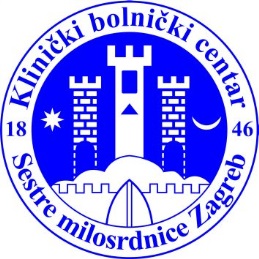 KLINIČKI BOLNIČKI CENTARSESTRE MILOSRDNICEVinogradska cesta 29                                                                                                                     tel.: 01 3787 29410000 Zagreb                                                                                                                                fax.: 01 3768 270HrvatskaOIB 84924656517MB 03208036KriterijPostotakMaksimalan broj bodovaCijena40,00%40,00Specifično iskustvo stručnjaka60,00%60,00MAKSIMALNO UKUPNO100,00%100,00Ključni stručnjakPotkriterijBroj projekataBodovi Glavni nadzorni inženjerBroj  završenih projekata gradnje na građevinama javne i društvene namjene sukladno definiciji namjene iz Zakona o gradnji, na kojima je nominirani stručnjak izvršavao poslove glavnog nadzornog inženjera i/ili nadzornog inženjera, najmanje vrijednosti radova 20.000.000,00 kuna (bez PDV-a)00 Glavni nadzorni inženjerBroj  završenih projekata gradnje na građevinama javne i društvene namjene sukladno definiciji namjene iz Zakona o gradnji, na kojima je nominirani stručnjak izvršavao poslove glavnog nadzornog inženjera i/ili nadzornog inženjera, najmanje vrijednosti radova 20.000.000,00 kuna (bez PDV-a)1 – 210 Glavni nadzorni inženjerBroj  završenih projekata gradnje na građevinama javne i društvene namjene sukladno definiciji namjene iz Zakona o gradnji, na kojima je nominirani stručnjak izvršavao poslove glavnog nadzornog inženjera i/ili nadzornog inženjera, najmanje vrijednosti radova 20.000.000,00 kuna (bez PDV-a)3 – 4 20 Glavni nadzorni inženjerBroj  završenih projekata gradnje na građevinama javne i društvene namjene sukladno definiciji namjene iz Zakona o gradnji, na kojima je nominirani stručnjak izvršavao poslove glavnog nadzornog inženjera i/ili nadzornog inženjera, najmanje vrijednosti radova 20.000.000,00 kuna (bez PDV-a)5 – 630 Glavni nadzorni inženjerBroj  završenih projekata gradnje na građevinama javne i društvene namjene sukladno definiciji namjene iz Zakona o gradnji, na kojima je nominirani stručnjak izvršavao poslove glavnog nadzornog inženjera i/ili nadzornog inženjera, najmanje vrijednosti radova 20.000.000,00 kuna (bez PDV-a)7 – 840 Glavni nadzorni inženjerBroj  završenih projekata gradnje na građevinama javne i društvene namjene sukladno definiciji namjene iz Zakona o gradnji, na kojima je nominirani stručnjak izvršavao poslove glavnog nadzornog inženjera i/ili nadzornog inženjera, najmanje vrijednosti radova 20.000.000,00 kuna (bez PDV-a)9 – 10 50 Glavni nadzorni inženjerBroj  završenih projekata gradnje na građevinama javne i društvene namjene sukladno definiciji namjene iz Zakona o gradnji, na kojima je nominirani stručnjak izvršavao poslove glavnog nadzornog inženjera i/ili nadzornog inženjera, najmanje vrijednosti radova 20.000.000,00 kuna (bez PDV-a)11 ili više60Maksimalan broj bodova za necjenovni kriterijMaksimalan broj bodova za necjenovni kriterij60 bodova60 bodovaŽIVOTOPIS STRUČNJAKA – podaci/reference za dokazivanje kriterija bodovanja iz točke 6.9. Dokumentacije o nabaviŽIVOTOPIS STRUČNJAKA – podaci/reference za dokazivanje kriterija bodovanja iz točke 6.9. Dokumentacije o nabaviŽIVOTOPIS STRUČNJAKA – podaci/reference za dokazivanje kriterija bodovanja iz točke 6.9. Dokumentacije o nabaviŽIVOTOPIS STRUČNJAKA – podaci/reference za dokazivanje kriterija bodovanja iz točke 6.9. Dokumentacije o nabaviŽIVOTOPIS STRUČNJAKA – podaci/reference za dokazivanje kriterija bodovanja iz točke 6.9. Dokumentacije o nabaviKljučni stručnjak _____________________________________________________(navesti točan naziv pozicije stručnjaka prema Dokumentaciji o nabavi)Ključni stručnjak _____________________________________________________(navesti točan naziv pozicije stručnjaka prema Dokumentaciji o nabavi)Ključni stručnjak _____________________________________________________(navesti točan naziv pozicije stručnjaka prema Dokumentaciji o nabavi)Ključni stručnjak _____________________________________________________(navesti točan naziv pozicije stručnjaka prema Dokumentaciji o nabavi)Ključni stručnjak _____________________________________________________(navesti točan naziv pozicije stručnjaka prema Dokumentaciji o nabavi)IME I PREZIME:IME I PREZIME:IME I PREZIME:IME I PREZIME:IME I PREZIME:Specifično iskustvo koje se ocjenjuje unutar kriterija za odabir ponudeSpecifično iskustvo koje se ocjenjuje unutar kriterija za odabir ponudeSpecifično iskustvo koje se ocjenjuje unutar kriterija za odabir ponudeSpecifično iskustvo koje se ocjenjuje unutar kriterija za odabir ponudeSpecifično iskustvo koje se ocjenjuje unutar kriterija za odabir ponudeNaziv projekta gradnjeDatum od - do izvršenja projekta/usluge ili trajanja angažmana(dan/mjesec/godina)Kratki opis projekta gradnje1Svojstvo/uloga/funkcija stručnjakaKontakt podaci druge ugovorne strane – investitoraObavezno navesti da li se radi o građevini javne i društvene namjene – zdravstvenoj ustanovi.Obavezno navesti da li se radi o građevini javne i društvene namjene – zdravstvenoj ustanovi.Obavezno navesti da li se radi o građevini javne i društvene namjene – zdravstvenoj ustanovi.Obavezno navesti da li se radi o građevini javne i društvene namjene – zdravstvenoj ustanovi.Obavezno navesti da li se radi o građevini javne i društvene namjene – zdravstvenoj ustanovi.Svojim potpisom potvrđujem raspoloživost za vrijeme izvršenja ugovora o javnoj nabavi te istinitost gore navedenih podataka______________________Svojim potpisom potvrđujem raspoloživost za vrijeme izvršenja ugovora o javnoj nabavi te istinitost gore navedenih podataka______________________Svojim potpisom potvrđujem raspoloživost za vrijeme izvršenja ugovora o javnoj nabavi te istinitost gore navedenih podataka______________________Svojim potpisom potvrđujem raspoloživost za vrijeme izvršenja ugovora o javnoj nabavi te istinitost gore navedenih podataka______________________Svojim potpisom potvrđujem raspoloživost za vrijeme izvršenja ugovora o javnoj nabavi te istinitost gore navedenih podataka______________________mjesto i datummjesto i datummjesto i datumime/prezime/potpis stručne osobeime/prezime/potpis stručne osobe